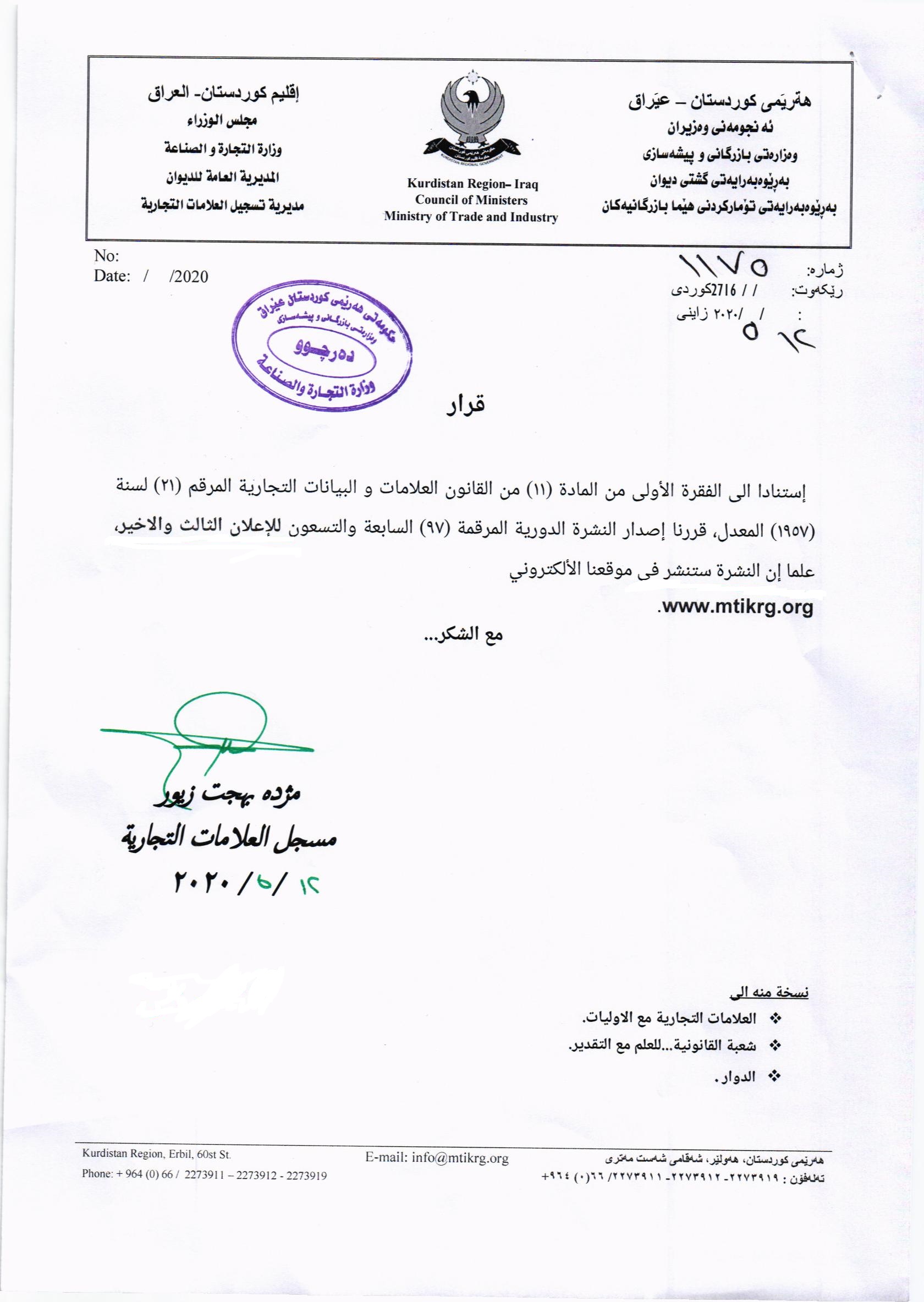 بلاوكراوةي ذمارة ( 97) لة ريَكةوتي9/3/2020 دةرضووة و ئةم هيَمايانة بؤ جاري يةكةم بلَاودةكريَنةوةفهرست النشرة رقم (97) في  9/3 / 2020 تتضمن العلامات التي تنشر للمرة الاولىأعادة نشر العلامة بالرقم (3012) في نشرة (97) وقد تم التعديل على العلامة التجارية (اضافة اصناف) المدة شهرين العلامة قابلة للإعتراض0دووبارة بلاوكردنةوةي هيَماي ذمارة (3012) لة بلاوكراوةي (97) زيادكردنى ثولين) بؤ ماوةى دوو مانط وة تانوي ليَدةطريَ0راطةياندنى ذمارة / رقم الاعلان (97)خاوةنى هيَما/ مالك العلامة / بازرطان: رزطار حمة علي رسولناونيشانى خاوةن هيَما / العنوان الكامل لمالك العلامة :- سليَماني- طرةكي 101 شؤرش شةقامي 8 خانوو14ناوى هيَما / اسم العلامة:- (Loza  لوزة) .ريَكةوت و ذمارةى ثيَشكةش كردنى داواكارى / تاريخ ورقم تقديم الطلب:- (3012) (29/9/2016).أعادة نشر العلامة بالرقم (3101) في نشرة (97)و وقد تم (نقل الملكية)  العلامة التجاريةونشر لمدة الشهردووبارة بلاوكردنةوةي هيَماي ذمارة (3101) لة بلاوكراوةي (97) طواستنةوةى خاوةنداريةتى و بلو بكريتةوة بؤ ماوةي يةك مانط                 راطةياندنى ذمارة / رقم الاعلان (97)خاوةنى هيَما/ مالك العلامة / كارطةي: هةرياد بؤ بةرهةم هيَناني دةسمالَي كاغةز كلينكسناونيشانى خاوةن هيَما / العنوان الكامل لمالك العلامة :- عراق/ دهؤك سوملناوى هيَما / اسم العلامة:- (فرات FRAT) .ثؤلَين/ صنف:- (16أ) .ريَكةوت و ذمارةى ثيَشكةش كردنى داواكارى / تاريخ ورقم تقديم الطلب:- (3101) (30/3/2016).أعادة نشر العلامة بالرقم (3101) في نشرة (97)و وقد تم (نقل الملكية)  العلامة التجاريةونشر لمدة الشهردووبارة بلاوكردنةوةي هيَماي ذمارة (3595) لة بلاوكراوةي (97) طواستنةوةى خاوةنداريةتى و بلو بكريتةوة بؤ ماوةي يةك مانط                 راطةياندنى ذمارة / رقم الاعلان (97)خاوةنى هيَما/ مالك العلامة / كارطةي: هةرياد بؤ بةرهةم هيَناني دةسمالَي كاغةز كلينكس ناونيشانى خاوةن هيَما / العنوان الكامل لمالك العلامة :- عراق/ دهؤك سوملناوى هيَما / اسم العلامة:- (دجلة DEJLEH) .ثؤلَين/ صنف:- (16أ) .ريَكةوت و ذمارةى ثيَشكةش كردنى داواكارى / تاريخ ورقم تقديم الطلب:- (3102) (30/3/2016).أعادة نشر العلامة بالرقم (6912) في نشرة (96)و وقد تم تعديل   العلامة التجاريةونشر لمدة الشهريندووبارة بلاوكردنةوةي هيَماي ذمارة (6912) لة بلاوكراوةي (96) بة ضاكردنةوة هيماي بازرطاني و بلوكردنةوةى بؤ ماوةي دوو مانط                 راطةياندنى ذمارة / رقم الاعلان (97)خاوةنى هيَما/ مالك العلامة / بازرطان شريف عبد الرحمن محمد ناونيشانى خاوةن هيَما / العنوان الكامل لمالك العلامة :- عراق- سليماني راثةرين نزيك قوتابخانةي كوردستاني نويَناوى هيَما / اسم العلامة:- (قوبلي Quble) .ثؤلَين/ صنف:- (29ب-30ه-31ج) .ريَكةوت و ذمارةى ثيَشكةش كردنى داواكارى / تاريخ ورقم تقديم الطلب:- (6912) (21/1/2016).أعادة نشر العلامة بالرقم (816) في نشرة (24) وقد تم التعديل على العلامة التجارية (اضافة اصناف) المدة الشهردووبارة بلاوكردنةوةي هيَماي ذمارة (816) لة بلاوكراوةي (24) زيادكردنى ثولين) بؤ ماوةى يةك مانط                  راطةياندنى ذمارة / رقم الاعلان (97)خاوةنى هيَما/ مالك العلامة / كارطةي شوف بؤ بةرهةم هيَناني ثاككةرةوةكان ناونيشانى خاوةن هيَما / العنوان الكامل لمالك العلامة :- هةوليَر / ناوضةي ثيشةسازي كةسنةزانناوى هيَما / اسم العلامة:- (فوكا foka) .ثؤلَين/ صنف:- (3ب) .ريَكةوت و ذمارةى ثيَشكةش كردنى داواكارى / تاريخ ورقم تقديم الطلب:- (816) (22/1/2013).أعادة نشر العلامة بالرقم (812) في نشرة (24) وقد تم التعديل على العلامة التجارية (اضافة اصناف) وتعديل لوطو المدة الشهردووبارة بلاوكردنةوةي هيَماي ذمارة (812) لة بلاوكراوةي (24) زيادكردنى ثولين)  هةموار كردني هيَما بلوكردنةوةى بؤ ماوةى يةك مانط                  راطةياندنى ذمارة / رقم الاعلان (97)خاوةنى هيَما/ مالك العلامة / كارطةي شوف بؤ بةرهةم هيَناني ثاككةرةوةكان ناونيشانى خاوةن هيَما / العنوان الكامل لمالك العلامة :- هةوليَر / ناوضةي ثيشةسازي كةسنةزانناوى هيَما / اسم العلامة:- (berry) .ثؤلَين/ صنف:- (3ب) .ريَكةوت و ذمارةى ثيَشكةش كردنى داواكارى / تاريخ ورقم تقديم الطلب:- (8012) (22/1/2013).أعادة نشر العلامة بالرقم (1224) في نشرة (35) وقد تم التعديل على العلامة التجارية (اضافة اصناف) المدة الشهردووبارة بلاوكردنةوةي هيَماي ذمارة (1224) لة بلاوكراوةي (35) زيادكردنى ثولين)  بلوكردنةوةى بؤ ماوةى يةك مانط                  راطةياندنى ذمارة / رقم الاعلان (97)خاوةنى هيَما/ مالك العلامة / كارطةي شوف بؤ بةرهةم هيَناني ثاككةرةوةكان ناونيشانى خاوةن هيَما / العنوان الكامل لمالك العلامة :- هةوليَر / ناوضةي ثيشةسازي كةسنةزانناوى هيَما / اسم العلامة:- (شوف بلس – shoof plus) .ثؤلَين/ صنف:- (3ب) .ريَكةوت و ذمارةى ثيَشكةش كردنى داواكارى / تاريخ ورقم تقديم الطلب:- (1224) (22/1/2013).4أعادة نشر العلامة بالرقم (488) في نشرة (21) وقد تم التعديل على العلامة التجارية (اضافة اصناف) المدة الشهردووبارة بلاوكردنةوةي هيَماي ذمارة (488) لة بلاوكراوةي (21) زيادكردنى ثولين)  بلوكردنةوةى بؤ ماوةى يةك مانط                  راطةياندنى ذمارة / رقم الاعلان (97)خاوةنى هيَما/ مالك العلامة / كارطةي شوف بؤ بةرهةم هيَناني ثاككةرةوةكان ناونيشانى خاوةن هيَما / العنوان الكامل لمالك العلامة :- هةوليَر / ناوضةي ثيشةسازي كةسنةزانناوى هيَما / اسم العلامة:- (شوف-shoof) .ثؤلَين/ صنف:- (3ب) .ريَكةوت و ذمارةى ثيَشكةش كردنى داواكارى / تاريخ ورقم تقديم الطلب:- (488) (23/1/2013).أعادة نشر العلامة بالرقم(1228) في نشرة (35) وقد تم التعديل لوكو على العلامة التجارية ونشرها  المدة شهردووبارة بلاوكردنةوةي هيَماي ذمارة (1228) لة بلاوكراوةي (35)  ضاككردنةوةى لوكو هيَماى بازرطانى بلاوكردنةوةى   بؤ ماوةى يةط مانط                 راطةياندنى ذمارة / رقم الاعلان (97)خاوةنى هيَما/ مالك العلامة / كارطةي شوف بؤ بةرهةم هيَناني ثاككةرةوةكان ناونيشانى خاوةن هيَما / العنوان الكامل لمالك العلامة :- هةوليَر / ناوضةي ثيشةسازي كةسنةزانناوى هيَما / اسم العلامة:- (ميراكل Miracle) .ثؤلَين/ صنف:- (3أ) .ريَكةوت و ذمارةى ثيَشكةش كردنى داواكارى / تاريخ ورقم تقديم الطلب:- (1228) (23/1/2013).أعادة نشر العلامة بالرقم (6068) في نشرة (93)وقد تم تعديل العلامة التجارية نشرها لمدة شهرين 					دووبارة بلاوكردنةوةي هيَماي ذمارة (6068) لة بلاوكراوةي (93) بةضاكردنةوةى هيَماي بازرطاني وبلاوكردنةوةي بؤ ماوةي دوو مانط        راطةياندنى ذمارة / رقم الاعلان (97)                            خاوةنى هيَما/ مالك العلامة / كؤمثانياي الاخوين بؤ دروستكردني جبس و ثفكة وطةنمة شامي و بازرطاني خواردةمةني/ سنوردار ناونيشانى خاوةن هيَما / العنوان الكامل لمالك العلامة :- عراق- دهوك سي كرداناوى هيَما / اسم العلامة:- (Tortilla triangle- ترينكل) .ثؤلَين/ صنف:- (29ز-31أ) .ريَكةوت و ذمارةى ثيَشكةش كردنى داواكارى / تاريخ ورقم تقديم الطلب:- (6068) (20/10/2019).أعادة نشر العلامة بالرقم (5675) في نشرة (90)وقد تم تعديل العلامة التجارية نشرها لمدة شهرين دووبارة بلاوكردنةوةي هيَماي ذمارة (5675) لة بلاوكراوةي (90) بةضاكردنةوةى هيَماي بازرطاني وبلاوكردنةوةي بؤ ماوةي دوو مانط                 راطةياندنى ذمارة / رقم الاعلان (97)خاوةنى هيَما/ مالك العلامة / كؤمثانياي VITANE PHARMA GmbH / الجنسية المانية ناونيشانى خاوةن هيَما / العنوان الكامل لمالك العلامة :-   pfaffenried Str .7 D-82515 Wolfrasshausen GERMANYناوى هيَما / اسم العلامة:- (Coloc EZ Oral Drops) .ثؤلَين/ صنف:- (5أ) .ريَكةوت و ذمارةى ثيَشكةش كردنى داواكارى / تاريخ ورقم تقديم الطلب:- (5675) (27/6/2019).أعادة نشر العلامة بالرقم (6061) في نشرة (97)وقد تم تعديل العلامة التجارية نشرها لمدة شهرين دووبارة بلاوكردنةوةي هيَماي ذمارة (6061) لة بلاوكراوةي (97) بةضاكردنةوةى هيَماي بازرطاني وبلاوكردنةوةي بؤ ماوةي دوو مانط                 راطةياندنى ذمارة / رقم الاعلان (97)خاوةنى هيَما/ مالك العلامة / كؤمثانياي مارال بؤ بازرطانى طشتى / سنوردار ناونيشانى خاوةن هيَما / العنوان الكامل لمالك العلامة :-   عراق – زاخو مجمع التجارى.ناوى هيَما / اسم العلامة:- (Pirina Bebekbezi) .ثؤلَين/ صنف:- (5- أ,16- أ) .ريَكةوت و ذمارةى ثيَشكةش كردنى داواكارى / تاريخ ورقم تقديم الطلب:- (6061) (15/10/2019).أعادة نشر العلامة بالرقم (1413) في نشرة (45)وقد تم تعديل العلامة التجارية نشرها لمدة شهرين دووبارة بلاوكردنةوةي هيَماي ذمارة (1413) لة بلاوكراوةي (45) بةضاكردنةوةى هيَماي بازرطاني وبلاوكردنةوةي بؤ ماوةي دوو مانط                 راطةياندنى ذمارة / رقم الاعلان (97)خاوةنى هيَما/ مالك العلامة / FLO MAGAZACILIK VE PAZARLAMA  ANONIM SIRKETI/ الجنسية التركية.ناونيشانى خاوةن هيَما / العنوان الكامل لمالك العلامة : Merkez Mahallesi .Tasoeagi Caddesi,No:24.K:3. Mahmutbey. Bagcilar –Istanbul/ Turkey.ناوى هيَما / اسم العلامة:- (LUMBERJHACK) .ثؤلَين/ صنف:- (18-أ,25-ه,35-أ,ب,ج() .ريَكةوت و ذمارةى ثيَشكةش كردنى داواكارى / تاريخ ورقم تقديم الطلب:- (1413) (5/7/2015).3أعادة نشر العلامة بالرقم(4859) في نشرة (88) وقد تم التعديل على العلامة التجارية نشر لمدة شهر واحددووبارة بلاوكردنةوةي هيَماي ذمارة (4859) لة بلاوكراوةي (88)  ضاككردنى هيَماى بازرطانى وبلاوكردنةوةي بؤ ماوةي يةك مانط                                                                راطةياندنى ذمارة / رقم الاعلان (97)خاوةنى هيَما/ مالك العلامة / August Storck KG/ Germany / الجنسية المانيةناونيشانى خاوةن هيَما / العنوان الكامل لمالك العلامة : Waldstrasse 27, 13403 Berlin Germany..ناوى هيَما / اسم العلامة:- (merci) .ثؤلَين/ صنف:- (30ط(ريَكةوت و ذمارةى ثيَشكةش كردنى داواكارى / تاريخ ورقم تقديم الطلب:- (4859) (5/7/2015).3 العلامات المنشورة في نشرة  (97)	فةهرةستى بلاوكراوةي ذمارة ( 97)لة ريَكةوتي 9/3/2020 دةرضووة و ئةم هيَمايانة بؤ جاري يةكةم بلَاودةكريَنةوة             رِاطةياندنى ذمارة / رقم الاعلان (97)خاوةنى هيَما / مالك العلامة :-   كؤمثانياي: ئةفرةند بؤ بازرطاني طشتي / سنوردارناونيشانى خاوةن هيَما / العنوان الكامل لمالك العلامة /. عراق/ رانية حاجياوة                ناوى هيَما / اسم العلامة:- (AFRAND - ئةفرةند ) .ثؤلَين/ صنف:- (3أ-ب-29و-ز-ح-30ب-د-ه-ح-ي-ع-ص-ر-ف).ريَكةوت و ذمارةى ثيَشكةش كردنى داواكارى / تاريخ ورقم تقديم الطلب:- (6959) (2/2/2020).           رِاطةياندنى ذمارة / رقم الاعلان (97)خاوةنى هيَما / مالك العلامة :-   عيادة: د. عمر منقذ محمد بؤ نةخوشيةكاني ثيَستناونيشانى خاوةن هيَما / العنوان الكامل لمالك العلامة /. عراق/ اربيل- دريم ستي                ناوى هيَما / اسم العلامة:- (Omer Dagher ) .ثؤلَين/ صنف:- (42ج) .ريَكةوت و ذمارةى ثيَشكةش كردنى داواكارى / تاريخ ورقم تقديم الطلب:- (6960) (2/2/2020).           رِاطةياندنى ذمارة / رقم الاعلان (97)خاوةنى هيَما / مالك العلامة :-   Reckitt & Colman ( Overseas ) Health Limited / الجنسية البريطانيةناونيشانى خاوةن هيَما / العنوان الكامل لمالك العلامة /. 103-105 باث رود سلو , بيركشير اس ال 3 يواتش , انجلترا                ناوى هيَما / اسم العلامة:- (DETTOL ) .ثؤلَين/ صنف:- (3أ-ب-ج-د-5أ-ج-د-و-21أ-ب-ج) .ريَكةوت و ذمارةى ثيَشكةش كردنى داواكارى / تاريخ ورقم تقديم الطلب:- (6961) (2/2/2020).       رِاطةياندنى ذمارة / رقم الاعلان (97)خاوةنى هيَما / مالك العلامة :-   شركة: ( KOCAELI) لخدمات الاسواق والاستيراد والتصدير والتجارة ةالصناعة المساهمةناونيشانى خاوةن هيَما / العنوان الكامل لمالك العلامة /. عراق/ اربيل 100 م ناو فاملي مول                ناوى هيَما / اسم العلامة:- (PAULMARK ) .ثؤلَين/ صنف:- (25ب-ه-35ب-ج) .ريَكةوت و ذمارةى ثيَشكةش كردنى داواكارى / تاريخ ورقم تقديم الطلب:- (6962) (3/2/2020).                      رِاطةياندنى ذمارة / رقم الاعلان (97)خاوةنى هيَما / مالك العلامة :-   A.C H. ICVE DIS TICARET LIMITED SIRKETI / الجنسية التركيةناونيشانى خاوةن هيَما / العنوان الكامل لمالك العلامة /. منطقة بوداق – جادة غازي مختار باشا الشارع رقم  10031 مركز الاعمال ياسم رقم 42 الطابق :10 رقم المكتب 1006 شهيد كامل -  غازي عنتاب   ناوى هيَما / اسم العلامة:- (همسة hemsa ) .ثؤلَين/ صنف:- (29أ-ب-ج-د-ه-و-ز-ح-30أ-ب-ج-د-ه-و-ز-ح-ط-ي-ك-ل-م-ن-س-ع-ف-ص-ق-ر) .ريَكةوت و ذمارةى ثيَشكةش كردنى داواكارى / تاريخ ورقم تقديم الطلب:- (6963) (4/2/2020).     رِاطةياندنى ذمارة / رقم الاعلان (97)خاوةنى هيَما / مالك العلامة :-   شركة: الرنيم لانتاج المواد الغذائية محدودة المسؤولية ناونيشانى خاوةن هيَما / العنوان الكامل لمالك العلامة /. بغداد- جميلة الصناعية – م 514 ز 34د13                 ناوى هيَما / اسم العلامة:- (لعيونك LAYOONAK ) .ثؤلَين/ صنف:- (30ح-31أ) .ريَكةوت و ذمارةى ثيَشكةش كردنى داواكارى / تاريخ ورقم تقديم الطلب:- (6964) (4/2/2020).     رِاطةياندنى ذمارة / رقم الاعلان (97)خاوةنى هيَما / مالك العلامة :-   شركة: دانوب للتجارة العامة والصناعة والتجهيز والاستثمارات العقارية المحدودةناونيشانى خاوةن هيَما / العنوان الكامل لمالك العلامة /. السليمانية- فلكة مامة ريشة                ناوى هيَما / اسم العلامة:- (ماسي Masi ) .ثؤلَين/ صنف:- (2أ-ب-ج-د) .ريَكةوت و ذمارةى ثيَشكةش كردنى داواكارى / تاريخ ورقم تقديم الطلب:- (6965) (4/2/2020).  رِاطةياندنى ذمارة / رقم الاعلان (97)خاوةنى هيَما / مالك العلامة :-   كؤمثانياي: فيان ليمتد/ الجنسية البلغاريةناونيشانى خاوةن هيَما / العنوان الكامل لمالك العلامة /. مقاطعة فازرادجان 3  شارع بتروسكا , بلغاريا                ناوى هيَما / اسم العلامة:- (SENATOR  ) .ثؤلَين/ صنف:- (34) .ريَكةوت و ذمارةى ثيَشكةش كردنى داواكارى / تاريخ ورقم تقديم الطلب:- (6966) (4/2/2020).             رِاطةياندنى ذمارة / رقم الاعلان (97)خاوةنى هيَما / مالك العلامة :-   KERVAN GIDA SANAYI VE TICARET ANONIM SIRKETI / الجنسية التركيةناونيشانى خاوةن هيَما / العنوان الكامل لمالك العلامة /. Yakuplu Mahallesi Beysan Sanayi Sitesi , Fuar Caddesi No ; 9/1 , Beylikduzu – stanbul / TURKEY ناوى هيَما / اسم العلامة:- (BEBETO ) .ثؤلَين/ صنف:- (30أ-ب-ج-د-ح-ط-ي-ك-ل-م-ق) .ريَكةوت و ذمارةى ثيَشكةش كردنى داواكارى / تاريخ ورقم تقديم الطلب:- (6967) (4/2/2020).          رِاطةياندنى ذمارة / رقم الاعلان (97)خاوةنى هيَما / مالك العلامة :-   KM KUMSAN VINC SISTEMLERI SANAYI VE TICARET ANONIM SIRKETI/ الجنسية التركيةناونيشانى خاوةن هيَما / العنوان الكامل لمالك العلامة /. Aydinli Mahallesi , Birlik Organize Sanayi Bolgesi, Bati Caddesi , No 1, Tuzla –Istanbul/ Turkey                ناوى هيَما / اسم العلامة:- (KM KUMSAN ) .ثؤلَين/ صنف:- (7أ-ب) .ريَكةوت و ذمارةى ثيَشكةش كردنى داواكارى / تاريخ ورقم تقديم الطلب:- (6968) (4/2/2020).   رِاطةياندنى ذمارة / رقم الاعلان (97)خاوةنى هيَما / مالك العلامة :-   ALTUNKAYA INSAAT NAKLIYAT GIDA TICARET ANONIM SIRKETI / الجنسية التركيةناونيشانى خاوةن هيَما / العنوان الكامل لمالك العلامة /. 4. Organize Sanayi Bolgesi,83409 Nolu Cadde , No ; 8, Sehitkamil – Gaziantep / Turkey                ناوى هيَما / اسم العلامة:- (pullito ) .ثؤلَين/ صنف:- (3ج-5أ-16أ) .ريَكةوت و ذمارةى ثيَشكةش كردنى داواكارى / تاريخ ورقم تقديم الطلب:- (6969) (4/2/2020).          رِاطةياندنى ذمارة / رقم الاعلان (97)خاوةنى هيَما / مالك العلامة :-   ALTUNKAYA INSAAT NAKLIYAT GIDA TICARET ANONIM SIRKETI / الجنسية التركيةناونيشانى خاوةن هيَما / العنوان الكامل لمالك العلامة /. 4. Organize Sanayi Bolgesi, 83409 Nolu Cadde , No ; 8, Sehitkamil – Gaziantep / Turkey                ناوى هيَما / اسم العلامة:- (bezzi ) .ثؤلَين/ صنف:- (3ج-5أ-16أ) .ريَكةوت و ذمارةى ثيَشكةش كردنى داواكارى / تاريخ ورقم تقديم الطلب:- (6970) (4/2/2020).         رِاطةياندنى ذمارة / رقم الاعلان (97)خاوةنى هيَما / مالك العلامة :-   Aytac Gida Yatirim Sanayi Ve Ticaret Anonim Sirketi/ الجنسية التركيةناونيشانى خاوةن هيَما / العنوان الكامل لمالك العلامة /. Istasyon Mahallesi Bedil Onu Mevkii , Cerkes, Cankiri Turkey                ناوى هيَما / اسم العلامة:- (aytac ) .ثؤلَين/ صنف:- (29أ-ب-ج-د-ه-و-ز-30ح-ط-ي-32ب) .ريَكةوت و ذمارةى ثيَشكةش كردنى داواكارى / تاريخ ورقم تقديم الطلب:- (6971) (4/2/2020).             رِاطةياندنى ذمارة / رقم الاعلان (97)خاوةنى هيَما / مالك العلامة :-   S.C. BIOFARM S.A. /  الجنسية الرومانيةناونيشانى خاوةن هيَما / العنوان الكامل لمالك العلامة /. Strada Logofatul Tautu 99 , sector Bucuresti , Romania                ناوى هيَما / اسم العلامة:- (CAVIT ) .ثؤلَين/ صنف:- (5أ-ب) .ريَكةوت و ذمارةى ثيَشكةش كردنى داواكارى / تاريخ ورقم تقديم الطلب:- (6972) (4/2/2020).           رِاطةياندنى ذمارة / رقم الاعلان (97)خاوةنى هيَما / مالك العلامة :-   S.C. BIOFARM S.A. /  الجنسية الرومانيةناونيشانى خاوةن هيَما / العنوان الكامل لمالك العلامة /. Strada Logofatul Tautu 99 , sector Bucuresti , Romania                ناوى هيَما / اسم العلامة:- (BIOFARM ) .ثؤلَين/ صنف:- (5أ-ب) .ريَكةوت و ذمارةى ثيَشكةش كردنى داواكارى / تاريخ ورقم تقديم الطلب:- (6973) (4/2/2020).        رِاطةياندنى ذمارة / رقم الاعلان (97)خاوةنى هيَما / مالك العلامة :-   S.C. BIOFARM S.A. /  الجنسية الرومانيةناونيشانى خاوةن هيَما / العنوان الكامل لمالك العلامة /. Strada Logofatul Tautu 99 , sector Bucuresti , Romania                ناوى هيَما / اسم العلامة:- (HERBAFLU ) .ثؤلَين/ صنف:- (5أ-ب) .ريَكةوت و ذمارةى ثيَشكةش كردنى داواكارى / تاريخ ورقم تقديم الطلب:- (6974) (4/2/2020).رِاطةياندنى ذمارة / رقم الاعلان (97)خاوةنى هيَما / مالك العلامة :-   SHENZHEN SMOOR TECHNOLOGY LIMITED/ الجنسية الصينيةناونيشانى خاوةن هيَما / العنوان الكامل لمالك العلامة /. 16#, Dongcai Industrial Park , Gushu Town, Xixiang Street, Baoan District , Shenzhen                ناوى هيَما / اسم العلامة:- (FEELM M inside ) .ثؤلَين/ صنف:- (34أ-ب-ج-د-ه-و) .ريَكةوت و ذمارةى ثيَشكةش كردنى داواكارى / تاريخ ورقم تقديم الطلب:- (6975) (4/2/2020).              رِاطةياندنى ذمارة / رقم الاعلان (97)خاوةنى هيَما / مالك العلامة :-   SOFTRETAIL SARL / الجنسية المغربيةناونيشانى خاوةن هيَما / العنوان الكامل لمالك العلامة /. Rte 110 Km 11 Bd Chefchaouni , Casablanca Morocco                ناوى هيَما / اسم العلامة:- (ديامنتين DIAMANTINE ) .ثؤلَين/ صنف:- (25أ-ب-ج-د-ه-و) .ريَكةوت و ذمارةى ثيَشكةش كردنى داواكارى / تاريخ ورقم تقديم الطلب:- (6876) (6/2/2020).         رِاطةياندنى ذمارة / رقم الاعلان (97)خاوةنى هيَما / مالك العلامة :-   معمل: مذاق الطيب لانتاج الجبسناونيشانى خاوةن هيَما / العنوان الكامل لمالك العلامة /. محافظة البصرة- القطعة المرقمة 1/6677 مقاطعة (62) أراضي الصبخ                ناوى هيَما / اسم العلامة:- (ديالا ) .ثؤلَين/ صنف:- (30ح-31أ) .ريَكةوت و ذمارةى ثيَشكةش كردنى داواكارى / تاريخ ورقم تقديم الطلب:- (6977) (4/2/2020).       رِاطةياندنى ذمارة / رقم الاعلان (97)خاوةنى هيَما / مالك العلامة :-   S.C. BIOFARM S.A. /  الجنسية الرومانيةناونيشانى خاوةن هيَما / العنوان الكامل لمالك العلامة /. Strada Logofatul Tautu 99 , sector Bucuresti , Romania                ناوى هيَما / اسم العلامة:- (BIOLAND ) .ثؤلَين/ صنف:- (5أ-ب) .ريَكةوت و ذمارةى ثيَشكةش كردنى داواكارى / تاريخ ورقم تقديم الطلب:- (6978) (4/2/2020).        رِاطةياندنى ذمارة / رقم الاعلان (97)خاوةنى هيَما / مالك العلامة :-   شركة: لألىء المرزوق للتجارة العامةناونيشانى خاوةن هيَما / العنوان الكامل لمالك العلامة /. العراق/ محافظة بغداد – حي الرياض – 9/ 910-ز/42 بناية/ 18                ناوى هيَما / اسم العلامة:- (LAVA ) .ثؤلَين/ صنف:- (4أ-31و) .ريَكةوت و ذمارةى ثيَشكةش كردنى داواكارى / تاريخ ورقم تقديم الطلب:- (6979) (4/2/2020).            ر ِاطةياندنى ذمارة / رقم الاعلان (97)خاوةنى هيَما / مالك العلامة :-   SIMIT SARAYI YATIRIM  VE TICARET ANONIM SIRKETI / الجنسية التركيةناونيشانى خاوةن هيَما / العنوان الكامل لمالك العلامة /. Esentepe  M. Buyukdere C. No : 191/ K1 Sisli/ ISTANBUL , TURKEY                ناوى هيَما / اسم العلامة:- (SIMIT SARAYI WORLD S FAVOURITE BAKERY CAFE ) .ثؤلَين/ صنف:- (29أ-ب-ج-د-ه-و-ز-ح-30أ-ب-د-ج-ه-و-ز-ح-ط-ي-ك-ل-م-ن-س-ع-ف-ص-ق-ر-42أ-ب) .ريَكةوت و ذمارةى ثيَشكةش كردنى داواكارى / تاريخ ورقم تقديم الطلب:- (6980) (4/2/2020).          رِاطةياندني ذمارة / رقم الاعلان (97)خاوةنى هيَما / مالك العلامة :-   General Sanitary , S.L.U / الجنسية الاسبانيةناونيشانى خاوةن هيَما / العنوان الكامل لمالك العلامة /. Josep Tarradellas ,4 1 c , E- 08290 Cerdanyola del Valles Spain                ناوى هيَما / اسم العلامة:- (T G THERMOGENERAL ) .ثؤلَين/ صنف:- (9أ) .ريَكةوت و ذمارةى ثيَشكةش كردنى داواكارى / تاريخ ورقم تقديم الطلب:- (6981) (4/2/2020).        رِاطةياندنى ذمارة / رقم الاعلان (97)خاوةنى هيَما / مالك العلامة :-   شركة: الرنيم لانتاج المواد الغذائية محدودة المسؤوليةناونيشانى خاوةن هيَما / العنوان الكامل لمالك العلامة /. بغداد – جميلة الصناعية – م 514 ز 34د13                ناوى هيَما / اسم العلامة:- (على عيني ) .ثؤلَين/ صنف:- (30ح-31أ) .ريَكةوت و ذمارةى ثيَشكةش كردنى داواكارى / تاريخ ورقم تقديم الطلب:- (6982) (4/2/2020).          رِاطةياندنى ذمارة / رقم الاعلان (97)خاوةنى هيَما / مالك العلامة :-   ALMUQARRAM AUTO SPARE PARTS TRADING LLC/ الجنسية الاماراتيةناونيشانى خاوةن هيَما / العنوان الكامل لمالك العلامة /. P.O. BOX : 77563 , Dubai , United Arab Emirates                ناوى هيَما / اسم العلامة:- (asimco ) .ثؤلَين/ صنف:- (12ب) .ريَكةوت و ذمارةى ثيَشكةش كردنى داواكارى / تاريخ ورقم تقديم الطلب:- (6983) (4/2/2020).               رِاطةياندنى ذمارة / رقم الاعلان (97)خاوةنى هيَما / مالك العلامة :-   SHENZHEN SMOOR TECHNOLOGY LIMITED/ الجنسية الصينيةناونيشانى خاوةن هيَما / العنوان الكامل لمالك العلامة /. 16#, Dongcai Industrial Park , Gushu Town, Xixiang Street, Baoan District , Shenzhen                ناوى هيَما / اسم العلامة:- (FEELM ) .ثؤلَين/ صنف:- (34أ-ب-ج-د-ه-و) .ريَكةوت و ذمارةى ثيَشكةش كردنى داواكارى / تاريخ ورقم تقديم الطلب:- (6984) (4/2/2020).      رِاطةياندنى ذمارة / رقم الاعلان (97)خاوةنى هيَما / مالك العلامة :-    /BMJ INDUSTRIES FZ-LLC الجنسية الاماراتيةناونيشانى خاوةن هيَما / العنوان الكامل لمالك العلامة /. الجزيرة الحمراء , رأس الخيمة , الامارات العربية المتحدة                ناوى هيَما / اسم العلامة:- (MARBID ) .ثؤلَين/ صنف:- (34أ-ب-ج-د-ه-و) .ريَكةوت و ذمارةى ثيَشكةش كردنى داواكارى / تاريخ ورقم تقديم الطلب:- (6985) (4/2/2020).         رِاطةياندنى ذمارة / رقم الاعلان (97)خاوةنى هيَما / مالك العلامة :-   AR KAGIT SANAYI VE TICARET LIMITED SIRKETI / الجنسية التركيةناونيشانى خاوةن هيَما / العنوان الكامل لمالك العلامة /. Aksemsettin Mah . Fatih Blv . No: 539/1 Sultanbeyli – Istanbul, Turkey                ناوى هيَما / اسم العلامة:- (Papilion ) .ثؤلَين/ صنف:- (16أ-ب-ج-ي- 3أ-ب-ج-د).ريَكةوت و ذمارةى ثيَشكةش كردنى داواكارى / تاريخ ورقم تقديم الطلب:- (6986) (4/2/2020).           رِاطةياندنى ذمارة / رقم الاعلان (97)خاوةنى هيَما / مالك العلامة :-   بازرطان : خليل عبو مرزا ناونيشانى خاوةن هيَما / العنوان الكامل لمالك العلامة /. هةوليَر – طوندي ئيتالي – ذمارة 88                ناوى هيَما / اسم العلامة:- (طؤران جينيريَتؤر GORAN GENERATOR ) .ثؤلَين/ صنف:- (7أ-ب-ج) .ريَكةوت و ذمارةى ثيَشكةش كردنى داواكارى / تاريخ ورقم تقديم الطلب:- (6987) (5/2/2020).          رِاطةياندنى ذمارة / رقم الاعلان (97)خاوةنى هيَما / مالك العلامة :-   شركة: الرنيم لانتاج المواد الغذائية محدودة المسؤوليةناونيشانى خاوةن هيَما / العنوان الكامل لمالك العلامة /. بغداد – جميلية الصناعية – 514-  ز 13-34                ناوى هيَما / اسم العلامة:- (كروان الفضي ) .ثؤلَين/ صنف:- (30ح-31أ) .ريَكةوت و ذمارةى ثيَشكةش كردنى داواكارى / تاريخ ورقم تقديم الطلب:- (6988) (5/2/2020).    ر ِاطةياندنى ذمارة / رقم الاعلان (97)خاوةنى هيَما / مالك العلامة :-   شركة: ليدةر بيتفود لصناعة ةتجارة الاعلاف المساهمة/ الجنسية التركيةناونيشانى خاوةن هيَما / العنوان الكامل لمالك العلامة /. اناضولو جاديسي نو:14,دايري : 101, ميجابول تاور بايراكلي- ازمير/ تركيا               ناوى هيَما / اسم العلامة:- (Reflex مكتوبة بطريقة مميزة رسمة بالالوان ) .ثؤلَين/ صنف:- (31و) .ريَكةوت و ذمارةى ثيَشكةش كردنى داواكارى / تاريخ ورقم تقديم الطلب:- (6989) (6/2/2020).    رِاطةياندنى ذمارة / رقم الاعلان (97)خاوةنى هيَما / مالك العلامة :-   شركة: ناشد اخوان/ الجنسية السوريةناونيشانى خاوةن هيَما / العنوان الكامل لمالك العلامة /. حلب- سوريا                 ناوى هيَما / اسم العلامة:- (ناشد اخوان ) .ثؤلَين/ صنف:- (30ط) .ريَكةوت و ذمارةى ثيَشكةش كردنى داواكارى / تاريخ ورقم تقديم الطلب:- (6990) (6/2/2020).       رِاطةياندنى ذمارة / رقم الاعلان (97)خاوةنى هيَما / مالك العلامة :-   شركة: ناشد اخوان/ الجنسية السوريةناونيشانى خاوةن هيَما / العنوان الكامل لمالك العلامة /. حلب- سوريا                 ناوى هيَما / اسم العلامة:- (NACHED FRERES ) .ثؤلَين/ صنف:- (30ط) .ريَكةوت و ذمارةى ثيَشكةش كردنى داواكارى / تاريخ ورقم تقديم الطلب:- (6991) (6/2/2020).4       رِاطةياندنى ذمارة / رقم الاعلان (97)خاوةنى هيَما / مالك العلامة :-   شركة: ناشد اخوان/ الجنسية السوريةناونيشانى خاوةن هيَما / العنوان الكامل لمالك العلامة /. حلب- سوريا                 ناوى هيَما / اسم العلامة:- (NACHEDEKHWAN ناشد اخوان ) .ثؤلَين/ صنف:- (30ط) .ريَكةوت و ذمارةى ثيَشكةش كردنى داواكارى / تاريخ ورقم تقديم الطلب:- (6992) (6/2/2020).             رِاطةياندنى ذمارة / رقم الاعلان (97)خاوةنى هيَما / مالك العلامة :-   كؤمثانياي لونا بؤ ثيشةسازي و بازرطاني طشتي- سنوردارناونيشانى خاوةن هيَما / العنوان الكامل لمالك العلامة /. عراق- كوردستان – سليماني - تانجرو                ناوى هيَما / اسم العلامة:- (JAYS ) .ثؤلَين/ صنف:- (29ز-31أ) .ريَكةوت و ذمارةى ثيَشكةش كردنى داواكارى / تاريخ ورقم تقديم الطلب:- (6993) (5/2/2020).      رِاطةياندنى ذمارة / رقم الاعلان (97)خاوةنى هيَما / مالك العلامة :-   كؤمثانياي: سيدروس بؤ بازرطاني طشتي و بريكارنامةي بازرطاني/ سنوردارناونيشانى خاوةن هيَما / العنوان الكامل لمالك العلامة /. عراق- سليماني- شةقامي سالم – ستي ستار               ناوى هيَما / اسم العلامة:- (AKAD NANO ) .ثؤلَين/ صنف:- (34أ-ب-ج-د-ه-و) .ريَكةوت و ذمارةى ثيَشكةش كردنى داواكارى / تاريخ ورقم تقديم الطلب:- (6994) (5/2/2020).  رِ اطةياندنى ذمارة / رقم الاعلان (97)خاوةنى هيَما / مالك العلامة :-   بازرطان : جمال جلال محمودناونيشانى خاوةن هيَما / العنوان الكامل لمالك العلامة /. عراق- سليماني- شةقامي سالم- ستي ستار                ناوى هيَما / اسم العلامة:- (oscar ) .ثؤلَين/ صنف:- (34أ-ب-ج-د-ه-و) .ريَكةوت و ذمارةى ثيَشكةش كردنى داواكارى / تاريخ ورقم تقديم الطلب:- (6995) (5/2/2020).     رِاطةياندنى ذمارة / رقم الاعلان (97)خاوةنى هيَما / مالك العلامة :-   بازرطان : سردار عبد الرحمن رسولناونيشانى خاوةن هيَما / العنوان الكامل لمالك العلامة /. عراق/ رانية كةرةكي سةردةم                ناوى هيَما / اسم العلامة:- (SOZYAR ) .ثؤلَين/ صنف:- (16أ) .ريَكةوت و ذمارةى ثيَشكةش كردنى داواكارى / تاريخ ورقم تقديم الطلب:- (6996) (5/2/2020).       رِاطةياندنى ذمارة / رقم الاعلان (97)خاوةنى هيَما / مالك العلامة :-   بازرطان : سردار عبد الرحمن رسولناونيشانى خاوةن هيَما / العنوان الكامل لمالك العلامة /. عراق/ رانية كةرةكي سةردةم                ناوى هيَما / اسم العلامة:- (Astera - مناديل ) .ثؤلَين/ صنف:- (16أ) .ريَكةوت و ذمارةى ثيَشكةش كردنى داواكارى / تاريخ ورقم تقديم الطلب:- (6997) (5/2/2020).       رِاطةياندنى ذمارة / رقم الاعلان (97)خاوةنى هيَما / مالك العلامة :-   بازرطان : محمد احمد عليناونيشانى خاوةن هيَما / العنوان الكامل لمالك العلامة /. عراق/ سليماني طةرة كي  طؤيذة                ناوى هيَما / اسم العلامة:- (Reta ) .ثؤلَين/ صنف:- (3أ-ب) .ريَكةوت و ذمارةى ثيَشكةش كردنى داواكارى / تاريخ ورقم تقديم الطلب:- (6998) (9/2/2020).ر            رِاطةياندنى ذمارة / رقم الاعلان (97)خاوةنى هيَما / مالك العلامة :-   كؤمثانياي: جبال بؤ بازرطاني طشتي / سنووردارناونيشانى خاوةن هيَما / العنوان الكامل لمالك العلامة /. هةوليَر: 60مةتري بالَةخانةي جبال                ناوى هيَما / اسم العلامة:- (JIBAL MOBILE  ) .ثؤلَين/ صنف:- (9ه-ح) .ريَكةوت و ذمارةى ثيَشكةش كردنى داواكارى / تاريخ ورقم تقديم الطلب:- (6999) (10/2/2020).            رِاطةياندنى ذمارة / رقم الاعلان (97)خاوةنى هيَما / مالك العلامة :-   كؤمثانياي:  Skyzone بؤ بازرطاني طشتي/ سنوردارناونيشانى خاوةن هيَما / العنوان الكامل لمالك العلامة /. هةوليَر: 60مةتري بالَةخانةي جبال                ناوى هيَما / اسم العلامة:- (SKY zone ) .ثؤلَين/ صنف:- (9ه-ح) .ريَكةوت و ذمارةى ثيَشكةش كردنى داواكارى / تاريخ ورقم تقديم الطلب:- (7000) (10/2/2020).         رِاطةياندنى ذمارة / رقم الاعلان (97)خاوةنى هيَما / مالك العلامة :-   كؤمثانياي: جبال بؤ بازرطاني طشتي / سنووردارناونيشانى خاوةن هيَما / العنوان الكامل لمالك العلامة /. هةوليَر: 60مةتري بالَةخانةي جبال                ناوى هيَما / اسم العلامة:- (JIBAL ZONE  ) .ثؤلَين/ صنف:- (9ه-ح) .ريَكةوت و ذمارةى ثيَشكةش كردنى داواكارى / تاريخ ورقم تقديم الطلب:- (7001) (10/2/2020).          رِاطةياندنى ذمارة / رقم الاعلان (97)خاوةنى هيَما / مالك العلامة :-   شركة: golden flavor  لانتاج كافة انواع المشروباتناونيشانى خاوةن هيَما / العنوان الكامل لمالك العلامة /. اقليم كوردستان/ اربيل/ عينكاوة ناوى هيَما / اسم العلامة:- (prince  ) .ثؤلَين/ صنف:- (33أ-ب-ج) .ريَكةوت و ذمارةى ثيَشكةش كردنى داواكارى / تاريخ ورقم تقديم الطلب:- (7002) (10/2/2020).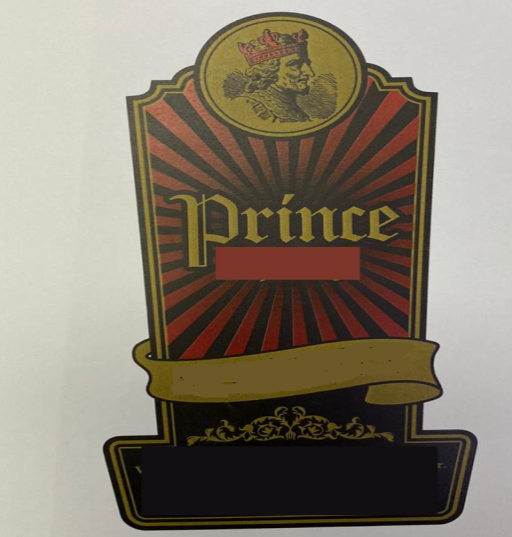      رِاطةياندنى ذمارة / رقم الاعلان (97)خاوةنى هيَما / مالك العلامة :-   معمل: سهل عمان للانتاج المنظفات السائلةناونيشانى خاوةن هيَما / العنوان الكامل لمالك العلامة /. عراق/ اربيل كةسنةزان ريَطاي هةززة                ناوى هيَما / اسم العلامة:- (طيف Taif   ) .ثؤلَين/ صنف:- (3أ-ب-ج) .ريَكةوت و ذمارةى ثيَشكةش كردنى داواكارى / تاريخ ورقم تقديم الطلب:- (7003) (13/2/2020).     رِاطةياندنى ذمارة / رقم الاعلان (97)خاوةنى هيَما / مالك العلامة :-   قاوةخانةي : ( مةل) بؤ ثيَشكةشكرني خزمةتداني قاوة ناونيشانى خاوةن هيَما / العنوان الكامل لمالك العلامة /. 0 عراق/ اربيل دريم ستي                ناوى هيَما / اسم العلامة:- (M  cafe  ) .ثؤلَين/ صنف:- (42أ) .ريَكةوت و ذمارةى ثيَشكةش كردنى داواكارى / تاريخ ورقم تقديم الطلب:- (7004) (12/2/2020).      رِاطةياندنى ذمارة / رقم الاعلان (97)خاوةنى هيَما / مالك العلامة :-   كارطةي زيَر بؤ برذاندن و لة كيس كردني جةرةزات و خؤراكي وشكناونيشانى خاوةن هيَما / العنوان الكامل لمالك العلامة /. عراق/ اربيل ثيشةسازي كةسنةزان                ناوى هيَما / اسم العلامة:- (yes TAKO  ) .ثؤلَين/ صنف:- (29ز) .ريَكةوت و ذمارةى ثيَشكةش كردنى داواكارى / تاريخ ورقم تقديم الطلب:- (7005) (13/2/2020).    رِاطةياندنى ذمارة / رقم الاعلان (97)خاوةنى هيَما / مالك العلامة :-   كارطةي زيَر بؤ برذاندن و لة كيس كردني جةرةزات و خؤراكي وشكناونيشانى خاوةن هيَما / العنوان الكامل لمالك العلامة /. عراق/ اربيل ثيشةسازي كةسنةزان                ناوى هيَما / اسم العلامة:- (بةليَ تاكو ) .ثؤلَين/ صنف:- (29ز) .ريَكةوت و ذمارةى ثيَشكةش كردنى داواكارى / تاريخ ورقم تقديم الطلب:- (7006) (13/2/2020).           ر  ِاطةياندنى ذمارة / رقم الاعلان (97)خاوةنى هيَما / مالك العلامة :-   كارطةي: DAILY SMOKE  بؤ دروست كردني جطةرةو تووتني نيركلة معسلناونيشانى خاوةن هيَما / العنوان الكامل لمالك العلامة /. عراق/ اربيل- قةتةوي نزيك قثاني كوردستان                ناوى هيَما / اسم العلامة:- (معسل مرجان- MOLASSES MARJAN  ) .ثؤلَين/ صنف:- (35ب-ج-34أ) .ريَكةوت و ذمارةى ثيَشكةش كردنى داواكارى / تاريخ ورقم تقديم الطلب:- (7007) (16/2/2020).رِاطةياندنى ذمارة / رقم الاعلان (97)خاوةنى هيَما / مالك العلامة :-   كارطةي: DAILY SMOKE  بؤ دروست كردني جطةرةو تووتني نيركلة معسلناونيشانى خاوةن هيَما / العنوان الكامل لمالك العلامة /. عراق/ اربيل- قةتةوي نزيك قثاني كوردستان                ناوى هيَما / اسم العلامة:- (معسل جواهير- MOLASSES JAWAHER  ) .ثؤلَين/ صنف:- (35ب-ج-34أ) .ريَكةوت و ذمارةى ثيَشكةش كردنى داواكارى / تاريخ ورقم تقديم الطلب:- (7008) (16/2/2020).          رِاطةياندنى ذمارة / رقم الاعلان (97)خاوةنى هيَما / مالك العلامة :-   بازرطان: اراس برهان عبد الحميدناونيشانى خاوةن هيَما / العنوان الكامل لمالك العلامة /. عراق- كوردستان- بةرزايةكاني سليَماني خانووي دي                ناوى هيَما / اسم العلامة:- (BLOTO  ) .ثؤلَين/ صنف:- (34) .ريَكةوت و ذمارةى ثيَشكةش كردنى داواكارى / تاريخ ورقم تقديم الطلب:- (7009) (16/2/2020).       رِاطةياندنى ذمارة / رقم الاعلان (97)خاوةنى هيَما / مالك العلامة :-   KAR PORSELEN SAN , VE TIC . LTD . STI/ الجنسية التركيةناونيشانى خاوةن هيَما / العنوان الكامل لمالك العلامة /. Akse Mahallesi 538 . Sokak No:1 Cayirova / Kocaeli / Turkiye                ناوى هيَما / اسم العلامة:- (b bonna premium porcelain مع الشكل  ) .ثؤلَين/ صنف:- (21أ) .ريَكةوت و ذمارةى ثيَشكةش كردنى داواكارى / تاريخ ورقم تقديم الطلب:- (7010) (17/2/2020).      رِاطةياندنى ذمارة / رقم الاعلان (97)خاوةنى هيَما / مالك العلامة :-   كارطةي: بة ضيَذ بؤ خاوينكردنةوة و برذاندني و لة كيس كردني ضةرةزاتناونيشانى خاوةن هيَما / العنوان الكامل لمالك العلامة /. هةوليَر/ ناوضةي ثيشةسازي باشور                ناوى هيَما / اسم العلامة:- (تازة TAZA مع الشكل  ) .ثؤلَين/ صنف:- (29ج-ه-و-ز-ح-30د-ه-ح-ط-ك-ل-ن-31أ ) .ريَكةوت و ذمارةى ثيَشكةش كردنى داواكارى / تاريخ ورقم تقديم الطلب:- (7011) (10/2/2020).        رِاطةياندنى ذمارة / رقم الاعلان (97)خاوةنى هيَما / مالك العلامة :-   TOYOTA  JIDOSHA KABUSHIKI KAISHA (also trading as TOYOTA MOTOR  CORPORATION)ناونيشانى خاوةن هيَما / العنوان الكامل لمالك العلامة /. 1, Toyota – cho, Toyota –shi, Aichi- Ken , Japan                ناوى هيَما / اسم العلامة:- (VELOZ  ) .ثؤلَين/ صنف:- (12أ-ب ) .ريَكةوت و ذمارةى ثيَشكةش كردنى داواكارى / تاريخ ورقم تقديم الطلب:- (7012) (19/2/2020).        رِاطةياندنى ذمارة / رقم الاعلان (97)خاوةنى هيَما / مالك العلامة :-   بازرطان: هيثم مجيد حميدناونيشانى خاوةن هيَما / العنوان الكامل لمالك العلامة /. بغداد / حي اكد/ 7993 ز 3د 100 رقم 30731                ناوى هيَما / اسم العلامة:- (رامز Ramz محمي مع الشكل  ) .ثؤلَين/ صنف:- (3أ-ب-ج-د ) .ريَكةوت و ذمارةى ثيَشكةش كردنى داواكارى / تاريخ ورقم تقديم الطلب:- (7013) (19/2/2020).        رِاطةياندنى ذمارة / رقم الاعلان (97)خاوةنى هيَما / مالك العلامة :-   كؤمثانياي: ( خةرمان) بؤ بازرطاني طشتي/  سنوردارناونيشانى خاوةن هيَما / العنوان الكامل لمالك العلامة /. عراق/ سليَماني مامؤستايان                ناوى هيَما / اسم العلامة:- (برنجي كوردستان- رز كردستان  ) .ثؤلَين/ صنف:- (30ه ) .ريَكةوت و ذمارةى ثيَشكةش كردنى داواكارى / تاريخ ورقم تقديم الطلب:- (7014) (18/2/2020).        رِاطةياندنى ذمارة / رقم الاعلان (97)خاوةنى هيَما / مالك العلامة :-   بازرطان / رسول عمر شخصة/ عثمان محمد وسمانناونيشانى خاوةن هيَما / العنوان الكامل لمالك العلامة /. عراق/ قةلادزي ئاشتي                ناوى هيَما / اسم العلامة:- (CHI CHI  ) .ثؤلَين/ صنف:- (29ب-ز-31أ ) .ريَكةوت و ذمارةى ثيَشكةش كردنى داواكارى / تاريخ ورقم تقديم الطلب:- (7015) (20/2/2020).       رِاطةياندنى ذمارة / رقم الاعلان (97)خاوةنى هيَما / مالك العلامة :-   بازرطان / رسول عمر شخصة/ عثمان محمد وسمانناونيشانى خاوةن هيَما / العنوان الكامل لمالك العلامة /. عراق/ قةلادزي ئاشتي                ناوى هيَما / اسم العلامة:- (Chichi las) .ثؤلَين/ صنف:- (29ب-ز-31أ ) .ريَكةوت و ذمارةى ثيَشكةش كردنى داواكارى / تاريخ ورقم تقديم الطلب:- (7016) (20/2/2020).      رِاطةياندنى ذمارة / رقم الاعلان (97)خاوةنى هيَما / مالك العلامة :-   كؤمثانياي برهان بؤ بازرطاني طشتي/ سنوردارناونيشانى خاوةن هيَما / العنوان الكامل لمالك العلامة /. عراق/ سليماني ثشتي كةراج بغداد                ناوى هيَما / اسم العلامة:- (BAFRAW - بفراو  ) .ثؤلَين/ صنف:- (29ه ) .ريَكةوت و ذمارةى ثيَشكةش كردنى داواكارى / تاريخ ورقم تقديم الطلب:- (7017) (17/2/2020).     رِاطةياندنى ذمارة / رقم الاعلان (97)خاوةنى هيَما / مالك العلامة :-   كؤمثانياي برهان بؤ بازرطاني طشتي/ سنوردارناونيشانى خاوةن هيَما / العنوان الكامل لمالك العلامة /. عراق/ سليماني ثشتي كةراج بغداد                ناوى هيَما / اسم العلامة:- (الهان  ) .ثؤلَين/ صنف:- (29ه ) .ريَكةوت و ذمارةى ثيَشكةش كردنى داواكارى / تاريخ ورقم تقديم الطلب:- (7018) (17/2/2020).        رِاطةياندنى ذمارة / رقم الاعلان (97)خاوةنى هيَما / مالك العلامة :-   كؤمثانياي برهان بؤ بازرطاني طشتي/ سنوردارناونيشانى خاوةن هيَما / العنوان الكامل لمالك العلامة /. عراق/ سليماني ثشتي كةراج بغداد                ناوى هيَما / اسم العلامة:- (شيرةمةني سنة- SNA  ) .ثؤلَين/ صنف:- (29ه ) .ريَكةوت و ذمارةى ثيَشكةش كردنى داواكارى / تاريخ ورقم تقديم الطلب:- (7019) (17/2/2020).        رِاطةياندنى ذمارة / رقم الاعلان (97)خاوةنى هيَما / مالك العلامة :-   نوسينطةي ( TriBazzar) بؤ كرين و فرؤشتن لة ريَطةي ئؤنلاينناونيشانى خاوةن هيَما / العنوان الكامل لمالك العلامة /. عراق/ سليماني طةرةكي ئاشتي                ناوى هيَما / اسم العلامة:- (TriBazzar  ) .ثؤلَين/ صنف:- (35ب-ج-38أ ) .ريَكةوت و ذمارةى ثيَشكةش كردنى داواكارى / تاريخ ورقم تقديم الطلب:- (7020) (17/2/2020).          ر ِاطةياندنى ذمارة / رقم الاعلان (97)خاوةنى هيَما / مالك العلامة :-   بازرطان: حبيب محمود صالحناونيشانى خاوةن هيَما / العنوان الكامل لمالك العلامة /. عراق/ سليماني كازيوة                ناوى هيَما / اسم العلامة:- (برنج داريوش  ) .ثؤلَين/ صنف:- (30ه ) .ريَكةوت و ذمارةى ثيَشكةش كردنى داواكارى / تاريخ ورقم تقديم الطلب:- (7021) (18/2/2020).        رِاطةياندنى ذمارة / رقم الاعلان (97)خاوةنى هيَما / مالك العلامة :-   كؤمثانياي : عثمان مجيد احمد حسن بؤ بازرطاني طشتي و كةرستةى هةنطةواني / ثرؤذةي تاكة كةسيناونيشانى خاوةن هيَما / العنوان الكامل لمالك العلامة /. عراق/ سليماني كةندة كةوةي دةواجن                ناوى هيَما / اسم العلامة:- (شاهةنط- SHAHANG  ) .ثؤلَين/ صنف:- (35ب-ج ) .ريَكةوت و ذمارةى ثيَشكةش كردنى داواكارى / تاريخ ورقم تقديم الطلب:- (7022) (17/2/2020).    رِاطةياندنى ذمارة / رقم الاعلان (97)خاوةنى هيَما / مالك العلامة :-   كارطةي ئالين بؤ بةرهةم ذذهيَنان و لة قوتوكردن و لةكيس كردني بةروبوومة خؤراكيةكانناونيشانى خاوةن هيَما / العنوان الكامل لمالك العلامة /. هةوليَر – ريَطاي كةركوك                ناوى هيَما / اسم العلامة:- (GOLY ROZH  ) .ثؤلَين/ صنف:- (30س-ع-ف-ص-ر-3أ-ب ) .ريَكةوت و ذمارةى ثيَشكةش كردنى داواكارى / تاريخ ورقم تقديم الطلب:- (7023) (17/2/2020).   رِاطةياندنى ذمارة / رقم الاعلان (97)خاوةنى هيَما / مالك العلامة :-   Mission Beverage Limited / الجنسية البريطانيةناونيشانى خاوةن هيَما / العنوان الكامل لمالك العلامة /. Britishvirgin Islands                ناوى هيَما / اسم العلامة:- (IBC  ) .ثؤلَين/ صنف:- (32ب-ج ) .ريَكةوت و ذمارةى ثيَشكةش كردنى داواكارى / تاريخ ورقم تقديم الطلب:- (7024) (18/2/2020).        رِاطةياندنى ذمارة / رقم الاعلان (97)خاوةنى هيَما / مالك العلامة :-   تونو (اوف شور) ش. م. ل/ الجنسية البنانيةناونيشانى خاوةن هيَما / العنوان الكامل لمالك العلامة /. شارع الارز- بناية اندراوس- الطابق الرابع- الصيفي-بيروت - لبنان                ناوى هيَما / اسم العلامة:- (تونو TONO  ) .ثؤلَين/ صنف:- (32أ-ب-ج ) .ريَكةوت و ذمارةى ثيَشكةش كردنى داواكارى / تاريخ ورقم تقديم الطلب:- (7025) (18/2/2020).       ر ِاطةياندنى ذمارة / رقم الاعلان (97)خاوةنى هيَما / مالك العلامة :-   Colgate – Palmolive Company / الجنسية الامريكيةناونيشانى خاوةن هيَما / العنوان الكامل لمالك العلامة /. 300 Park Avenue , New York , 10022 ,U.S.A                ناوى هيَما / اسم العلامة:- (الشكل  ) .ثؤلَين/ صنف:- (3د ) .ريَكةوت و ذمارةى ثيَشكةش كردنى داواكارى / تاريخ ورقم تقديم الطلب:- (7026) (19/2/2020).      رِاطةياندنى ذمارة / رقم الاعلان (97)خاوةنى هيَما / مالك العلامة :-   Pepsi Co , Inc / الجنسية الامريكيةناونيشانى خاوةن هيَما / العنوان الكامل لمالك العلامة /. 700 Anderson Hill Road, Purchase , N.Y.10577, U.S.A                ناوى هيَما / اسم العلامة:- (صن بايتس فيها الخير  ) .ثؤلَين/ صنف:- (30ح-ط ) .ريَكةوت و ذمارةى ثيَشكةش كردنى داواكارى / تاريخ ورقم تقديم الطلب:- (7027) (18/2/2020).               رِاطةياندنى ذمارة / رقم الاعلان (97)خاوةنى هيَما / مالك العلامة :-   بازرطان: بكر طالب اسماعيلناونيشانى خاوةن هيَما / العنوان الكامل لمالك العلامة /. عراق- اربيل شيخ الله                ناوى هيَما / اسم العلامة:- (Melody  ) .ثؤلَين/ صنف:- (3أ-ب-16أ ) .ريَكةوت و ذمارةى ثيَشكةش كردنى داواكارى / تاريخ ورقم تقديم الطلب:- (7028) (20/2/2020).رِ    ر ِاطةياندنى ذمارة / رقم الاعلان (97)خاوةنى هيَما / مالك العلامة :-   شركة: كرونجي لانتاج المشروبات الغازية والمياه الصحية والعصائر والالبان ومشروبات الطاقة المحدودةناونيشانى خاوةن هيَما / العنوان الكامل لمالك العلامة /. العراق- اقليم كردستان العراق- اربيل- دريم ستي- رقم 606                ناوى هيَما / اسم العلامة:- (فاير بول FIRE BALL  ) .ثؤلَين/ صنف:- (32ب-ج ) .ريَكةوت و ذمارةى ثيَشكةش كردنى داواكارى / تاريخ ورقم تقديم الطلب:- (7029) (24/2/2020).         رِاطةياندنى ذمارة / رقم الاعلان (97)خاوةنى هيَما / مالك العلامة :-   السيد محمد قيليناونيشانى خاوةن هيَما / العنوان الكامل لمالك العلامة /. بناء الغميان – فيلات غريبة, المزة , دمشق , سوريا                ناوى هيَما / اسم العلامة:- (جوسي بيوتي JUICY BEAUTY  ) .ثؤلَين/ صنف:- (3ج ) .ريَكةوت و ذمارةى ثيَشكةش كردنى داواكارى / تاريخ ورقم تقديم الطلب:- (7030) (24/2/2020).    ر ِاطةياندنى ذمارة / رقم الاعلان (97)خاوةنى هيَما / مالك العلامة :-   معامل لافلوكس الصناعية- أحمد عطايا/ الجنسية لبنانيةناونيشانى خاوةن هيَما / العنوان الكامل لمالك العلامة /. معامل لافلوكس الصناعية – احمد عطاياي – حارة الناعمة – قضاء الشوف – محافظة جبل لبنان- لبنان                ناوى هيَما / اسم العلامة:- (YAMAMA يمامة  ) .ثؤلَين/ صنف:- (29أ-ب-ج-د-ه-و-ز-ح-30أ-ب-ج-د-ه-و-ز-ح-ط-ي-ك-ل-م-ن-س-ع-ف-ص-ق-ر-31أ-ب-ج-د-ه-و-ز-32أ-ب-ج ) .ريَكةوت و ذمارةى ثيَشكةش كردنى داواكارى / تاريخ ورقم تقديم الطلب:- (7031) (24/2/2020).     رِاطةياندنى ذمارة / رقم الاعلان (97)خاوةنى هيَما / مالك العلامة :-   ALTUNOZ ITHALAT IHRACAT SANAYI VE TICARET LIMITED SIRKETI/ الجنسية التركيةناونيشانى خاوةن هيَما / العنوان الكامل لمالك العلامة /. جادة المحطة, بناية المعرض التجاري , الطابق الثالث رق: 17 شهيد كامل- غازي عنتاب/ تركيا                ناوى هيَما / اسم العلامة:- (mama tea  مكتوبة بطريقة مميزة بالالوان  ) .ثؤلَين/ صنف:- (30ب-35أ ) .ريَكةوت و ذمارةى ثيَشكةش كردنى داواكارى / تاريخ ورقم تقديم الطلب:- (7032) (24/2/2020).        ر ِاطةياندنى ذمارة / رقم الاعلان (97)خاوةنى هيَما / مالك العلامة :-   شركة: ناشد الاخوان / الجنسية السوريةناونيشانى خاوةن هيَما / العنوان الكامل لمالك العلامة /. حلب- السويقة- سوريا                ناوى هيَما / اسم العلامة:- (Nached Bros ناشد اخوان مع الرسم  ) .ثؤلَين/ صنف:- (30ط ) .ريَكةوت و ذمارةى ثيَشكةش كردنى داواكارى / تاريخ ورقم تقديم الطلب:- (7033) (24/2/2020).        رِاطةياندنى ذمارة / رقم الاعلان (97)خاوةنى هيَما / مالك العلامة :-   شركة: الشرقية للتجارة العامة- استيراد والتصديرناونيشانى خاوةن هيَما / العنوان الكامل لمالك العلامة /. عراق- زاخو  موقع التجاري                ناوى هيَما / اسم العلامة:- (SUPERMIX  ) .ثؤلَين/ صنف:- (19أ ) .ريَكةوت و ذمارةى ثيَشكةش كردنى داواكارى / تاريخ ورقم تقديم الطلب:- (7034) (24/2/2020).    رِاطةياندنى ذمارة / رقم الاعلان (97)خاوةنى هيَما / مالك العلامة :-   بازرطان: انمار ناظم رشيدناونيشانى خاوةن هيَما / العنوان الكامل لمالك العلامة /. عراق/ اربيل- هظالان                ناوى هيَما / اسم العلامة:- (Lamour -لامور  ) .ثؤلَين/ صنف:- (3أ-ب-16أ ) .ريَكةوت و ذمارةى ثيَشكةش كردنى داواكارى / تاريخ ورقم تقديم الطلب:- (7035) (23/2/2020)....        ر ِاطةياندنى ذمارة / رقم الاعلان (97)خاوةنى هيَما / مالك العلامة :-   كؤمثانياي: ( IRAQ GATES) بؤ بةليَندةرايةتي طشتي و خزمةتطوزاري طشتي و راهيَناني ثيشةيي/ سنوردارناونيشانى خاوةن هيَما / العنوان الكامل لمالك العلامة /. عراق- اربيل ايطالي  يةك                ناوى هيَما / اسم العلامة:- (IGCC  ) .ثؤلَين/ صنف:- (35ب-ج-37أ-36د ) .ريَكةوت و ذمارةى ثيَشكةش كردنى داواكارى / تاريخ ورقم تقديم الطلب:- (7036) (24/2/2020).             ر ِاطةياندنى ذمارة / رقم الاعلان (97)خاوةنى هيَما / مالك العلامة :-   بازرطان اراس برهان عبد الحميدناونيشانى خاوةن هيَما / العنوان الكامل لمالك العلامة /. عراق- كوردستان- بةرزايةكاني سليماني خانووي دي                ناوى هيَما / اسم العلامة:- (DOLPHIN  ) .ثؤلَين/ صنف:- (34) .ريَكةوت و ذمارةى ثيَشكةش كردنى داواكارى / تاريخ ورقم تقديم الطلب:- (7037) (23/2/2020).         رِاطةياندنى ذمارة / رقم الاعلان (97)خاوةنى هيَما / مالك العلامة :-   بازرطان: هذار حمة غريبناونيشانى خاوةن هيَما / العنوان الكامل لمالك العلامة /. عراق/ سليماني شةقامي مةحوي                ناوى هيَما / اسم العلامة:- (ئاوديَر- AWDER  ) .ثؤلَين/ صنف:- (30ه ) .ريَكةوت و ذمارةى ثيَشكةش كردنى داواكارى / تاريخ ورقم تقديم الطلب:- (7038) (23/2/2020).     رِاطةياندنى ذمارة / رقم الاعلان (97)خاوةنى هيَما / مالك العلامة :-   بازرطان: مهظان محمد عمرناونيشانى خاوةن هيَما / العنوان الكامل لمالك العلامة /. عراق/ دهؤك شاخكيَ                ناوى هيَما / اسم العلامة:- (رالي – juice Raly  ) .ثؤلَين/ صنف:- (32ب ) .ريَكةوت و ذمارةى ثيَشكةش كردنى داواكارى / تاريخ ورقم تقديم الطلب:- (7039) (23/2/2020).          رِاطةياندنى ذمارة / رقم الاعلان (97)خاوةنى هيَما / مالك العلامة :-   GEOX S.P.A/ الجنسية الايطاليةناونيشانى خاوةن هيَما / العنوان الكامل لمالك العلامة /. Via Feltrina Centro 16,31044 Montebelluna , Frazione Biadene (Treviso)Italy                ناوى هيَما / اسم العلامة:- (GEOX  ) .ثؤلَين/ صنف:- (3ب-ج-18أ-ب-ج-25ب-ه-و ) .ريَكةوت و ذمارةى ثيَشكةش كردنى داواكارى / تاريخ ورقم تقديم الطلب:- (7040) (26/2/2020).     رِاطةياندنى ذمارة / رقم الاعلان (97)خاوةنى هيَما / مالك العلامة :-   معمل (فاش العراقي) لانتاج المنظفات والعطورناونيشانى خاوةن هيَما / العنوان الكامل لمالك العلامة /. عراق/ سليَماني- تانجةرؤ                ناوى هيَما / اسم العلامة:- (FASH IRAQI – فاش العراقي  ) .ثؤلَين/ صنف:- (2ج-د-3ج ) .ريَكةوت و ذمارةى ثيَشكةش كردنى داواكارى / تاريخ ورقم تقديم الطلب:- (7041) (26/2/2020).         رِاطةياندنى ذمارة / رقم الاعلان (97)خاوةنى هيَما / مالك العلامة :-   كؤمثانياي: ناراز/ بؤ بازرطاني طشتي و خزمةتطوزاري ثاككردنةوة/ سنوردارناونيشانى خاوةن هيَما / العنوان الكامل لمالك العلامة /. عينكاوة- تةنيشت كؤمثانياي wego                 ناوى هيَما / اسم العلامة:- (Priya مع الشكل  ) .ثؤلَين/ صنف:- (29ب-ز-30ص-ر ) .ريَكةوت و ذمارةى ثيَشكةش كردنى داواكارى / تاريخ ورقم تقديم الطلب:- (7042) (26/2/2020).      رِاطةياندنى ذمارة / رقم الاعلان (97)خاوةنى هيَما / مالك العلامة :-   كؤمثانياي: (ECO SOLUTIONS) بؤ بازرطاني كومثيوتر و ثيَداويستيةكاني / سنوردارناونيشانى خاوةن هيَما / العنوان الكامل لمالك العلامة /. عراق- اربيل شةقامي ثةروةردة                ناوى هيَما / اسم العلامة:- (ECO SOLUTIONS  ) .ثؤلَين/ صنف:- (35ب-ج ) .ريَكةوت و ذمارةى ثيَشكةش كردنى داواكارى / تاريخ ورقم تقديم الطلب:- (7043) (26/2/2020).  ر ِاطةياندنى ذمارة / رقم الاعلان (97)خاوةنى هيَما / مالك العلامة :-   كؤمثانياي: (ECO SOLUTIONS) بؤ بازرطاني كومثيوتر و ثيَداويستيةكاني / سنوردارناونيشانى خاوةن هيَما / العنوان الكامل لمالك العلامة /. عراق- اربيل شةقامي ثةروةردة                ناوى هيَما / اسم العلامة:- (ECO COLOUR  ) .ثؤلَين/ صنف:- (16ج-د-ز ) .ريَكةوت و ذمارةى ثيَشكةش كردنى داواكارى / تاريخ ورقم تقديم الطلب:- (7044) (26/2/2020).    ر ِاطةياندنى ذمارة / رقم الاعلان (97)خاوةنى هيَما / مالك العلامة :-   كؤمثانياي: بيتا/ بؤ بازرطاني طشتي و بريكارنامةى بازرطاني/ سنوردارناونيشانى خاوةن هيَما / العنوان الكامل لمالك العلامة /. هةوليَر- رِيطاي طةركوك                ناوى هيَما / اسم العلامة:- (Said majed مع الشكل  ) .ثؤلَين/ صنف:- (30ط ) .ريَكةوت و ذمارةى ثيَشكةش كردنى داواكارى / تاريخ ورقم تقديم الطلب:- (7045) (26/2/2020).        رِاطةياندنى ذمارة / رقم الاعلان (97)خاوةنى هيَما / مالك العلامة :-   كؤمثانياي: بيتا/ بؤ بازرطاني طشتي و بريكارنامةى بازرطاني/ سنوردارناونيشانى خاوةن هيَما / العنوان الكامل لمالك العلامة /. هةوليَر- رِيطاي طةركوك                ناوى هيَما / اسم العلامة:- (Kalite مع الشكل  ) .ثؤلَين/ صنف:- (30ح ) .ريَكةوت و ذمارةى ثيَشكةش كردنى داواكارى / تاريخ ورقم تقديم الطلب:- (7046) (26/2/2020).       رِاطةياندنى ذمارة / رقم الاعلان (97)خاوةنى هيَما / مالك العلامة :-   Pernod Ricard Winemakers Pty Ltd / الجنسية الاستراليةناونيشانى خاوةن هيَما / العنوان الكامل لمالك العلامة /. Level 3 , 167 Fullarton Road Dulwich South Australia 5065                ناوى هيَما / اسم العلامة:- (JACOB' S CREEK  ) .ثؤلَين/ صنف:- (33أ-ب-ج ) .ريَكةوت و ذمارةى ثيَشكةش كردنى داواكارى / تاريخ ورقم تقديم الطلب:- (7047) (20/2/2020).        رِاطةياندنى ذمارة / رقم الاعلان (97)خاوةنى هيَما / مالك العلامة :-   Geo Poland Sp . z.o.o/ الجنسية البولنديةناونيشانى خاوةن هيَما / العنوان الكامل لمالك العلامة /. ADDRESS : Popiela 1461-615 Poznan , poland                ناوى هيَما / اسم العلامة:- (MAMI LAC  ) .ثؤلَين/ صنف:- (5أ-ب-29ه ) .ريَكةوت و ذمارةى ثيَشكةش كردنى داواكارى / تاريخ ورقم تقديم الطلب:- (7048) (20/2/2020).        رِاطةياندنى ذمارة / رقم الاعلان (97)خاوةنى هيَما / مالك العلامة :-   Sheraton Intrnational  IP, LLC / الجنسية الامريكيةناونيشانى خاوةن هيَما / العنوان الكامل لمالك العلامة /. وان ستار بوينت ستامفورد , كونيكتيكات 06902 الولايات المتحدة الامريكية                ناوى هيَما / اسم العلامة:- (S  ) .ثؤلَين/ صنف:- (35أ-ب-ج-36ب-ج-د-42أ-ب-ج-ح-ط ) .ريَكةوت و ذمارةى ثيَشكةش كردنى داواكارى / تاريخ ورقم تقديم الطلب:- (7049) (20/2/2020).          ر  ِاطةياندنى ذمارة / رقم الاعلان (97)خاوةنى هيَما / مالك العلامة :-   KIA MOTORS CORPORATION / الجنسية الكوريةناونيشانى خاوةن هيَما / العنوان الكامل لمالك العلامة /. 12 HEOLLEUNG – RP, SEOCHO-GU-, SEOUL, REPUBLIC OF KOREA                ناوى هيَما / اسم العلامة:- (CADENZA  ) .ثؤلَين/ صنف:- (12أ ) .ريَكةوت و ذمارةى ثيَشكةش كردنى داواكارى / تاريخ ورقم تقديم الطلب:- (7050) (20/2/2020).      ر ِاطةياندنى ذمارة / رقم الاعلان (97)خاوةنى هيَما / مالك العلامة :-   الشركة السعودية للمكولات الخفيفة المحدودة/ الجنسية السعوديةناونيشانى خاوةن هيَما / العنوان الكامل لمالك العلامة /. ص.ب 20389 مركز الطوارين , الطابق الاول طريق الملك فهد , الرياض – المملكة العربية السعودية                ناوى هيَما / اسم العلامة:- (تسالي Tasali  ) .ثؤلَين/ صنف:- (29أ-ب-ج-د-ه-و-ز-ح ) .ريَكةوت و ذمارةى ثيَشكةش كردنى داواكارى / تاريخ ورقم تقديم الطلب:- (7051) (20/2/2020).       رِاطةياندنى ذمارة / رقم الاعلان (97)خاوةنى هيَما / مالك العلامة :-   كؤمثانياي : REGIONAL FOODS بؤ بازرطاني طشتي دابةشكردني خؤراك/ سنوردارناونيشانى خاوةن هيَما / العنوان الكامل لمالك العلامة /. عيراق- اربيل- قةريةي ايتالي                ناوى هيَما / اسم العلامة:- (vin + الشكل  ) .ثؤلَين/ صنف:- (3أ-ب-ج ) .ريَكةوت و ذمارةى ثيَشكةش كردنى داواكارى / تاريخ ورقم تقديم الطلب:- (7052) (1/3/2020).     رِاطةياندنى ذمارة / رقم الاعلان (97)خاوةنى هيَما / مالك العلامة :-   شركة الوزير لصناعة المنظفات/ المحدودة ناونيشانى خاوةن هيَما / العنوان الكامل لمالك العلامة /. اربيل- طريق كوير                 ناوى هيَما / اسم العلامة:- (ستار Star  ) .ثؤلَين/ صنف:- (3- ا,ب ) .ريَكةوت و ذمارةى ثيَشكةش كردنى داواكارى / تاريخ ورقم تقديم الطلب:- (7053) (1/3/2020).           رِاطةياندنى ذمارة / رقم الاعلان (97)خاوةنى هيَما / مالك العلامة :-   شركة الوزير لصناعة المنظفات / المحدودةناونيشانى خاوةن هيَما / العنوان الكامل لمالك العلامة /. احمد جمال الدين دعبول                                ناوى هيَما / اسم العلامة:- (ستار لاش Star Lash-  ) .ثؤلَين/ صنف:- (3- أ,ب ) .ريَكةوت و ذمارةى ثيَشكةش كردنى داواكارى / تاريخ ورقم تقديم الطلب:- (7054) (1/3/2020).       رِاطةياندنى ذمارة / رقم الاعلان (97)خاوةنى هيَما / مالك العلامة :-   كؤمثانيايي زين سناكس بؤ بةرهةم هينانى خؤراكى سوك /سنوردارناونيشانى خاوةن هيَما / العنوان الكامل لمالك العلامة /. عراق – هةولير – طوندى لبنانى – ظيلاى ذمارة 36                ناوى هيَما / اسم العلامة:- (essencis  ) .ثؤلَين/ صنف:- (30-ص ) .ريَكةوت و ذمارةى ثيَشكةش كردنى داواكارى / تاريخ ورقم تقديم الطلب:- (7055) (1/3/2020).      رِاطةياندنى ذمارة / رقم الاعلان (97)خاوةنى هيَما / مالك العلامة :-   بازرطان حسين على حسنناونيشانى خاوةن هيَما / العنوان الكامل لمالك العلامة /. عراق /اربيل سىَ تاقان                ناوى هيَما / اسم العلامة:- (GURK  ) .ثؤلَين/ صنف:- (8 ) .ريَكةوت و ذمارةى ثيَشكةش كردنى داواكارى / تاريخ ورقم تقديم الطلب:- (7056) (2/3/2020).      رِاطةياندنى ذمارة / رقم الاعلان (97)خاوةنى هيَما / مالك العلامة :-   كؤمثانياي SUN LIGHT  بؤ بازرطانى طشتى /سنوردار.ناونيشانى خاوةن هيَما / العنوان الكامل لمالك العلامة /. عراق / اربيل سىَ تاقان                                ناوى هيَما / اسم العلامة:- (TISHK ROZH ) .ثؤلَين/ صنف:- (11 ) .ريَكةوت و ذمارةى ثيَشكةش كردنى داواكارى / تاريخ ورقم تقديم الطلب:- (7057   ) (2/3/2020).     رِاطةياندنى ذمارة / رقم الاعلان (97)خاوةنى هيَما / مالك العلامة :-  بازرطان/سعدى مشير جبرئيل ناونيشانى خاوةن هيَما / العنوان الكامل لمالك العلامة /. عراق / دهؤك ناوى هيَما / اسم العلامة:- (SAFAR OMARI) .ثؤلَين/ صنف:- (8-9-11) .ريَكةوت و ذمارةى ثيَشكةش كردنى داواكارى / تاريخ ورقم تقديم الطلب:- (7058) (/2/2020).      رِ  ِاطةياندنى ذمارة / رقم الاعلان (97)خاوةنى هيَما / مالك العلامة :-   كؤمثانياي: زهور الريف بؤ بازرطانى طشتى/سنوردارناونيشانى خاوةن هيَما / العنوان الكامل لمالك العلامة /. عراق / كةلار ناوجةى ثيشةسازى                ناوى هيَما / اسم العلامة:- (SANA سانا  ) .ثؤلَين/ صنف:- (3-أ,ب ) .ريَكةوت و ذمارةى ثيَشكةش كردنى داواكارى / تاريخ ورقم تقديم الطلب:- (7059) (3/3/2020).      رِاطةياندنى ذمارة / رقم الاعلان (97)خاوةنى هيَما / مالك العلامة :-   شركة الوزير لصناعة المنظفات / المحدودةناونيشانى خاوةن هيَما / العنوان الكامل لمالك العلامة /. هةوليَر/ ريطاي طوير                ناوى هيَما / اسم العلامة:- (اكسترا- EXTRA  ) .ثؤلَين/ صنف:- (3أ-ب ) .ريَكةوت و ذمارةى ثيَشكةش كردنى داواكارى / تاريخ ورقم تقديم الطلب:- (7060) (4/3/2020).      رِاطةياندنى ذمارة / رقم الاعلان (97)خاوةنى هيَما / مالك العلامة :-   شركة الوزير لصناعة المنظفات / المحدودةناونيشانى خاوةن هيَما / العنوان الكامل لمالك العلامة /. هةوليَر/ ريطاي طوير                ناوى هيَما / اسم العلامة:- (مذهل-mzhil  ) .ثؤلَين/ صنف:- (3أ-ب ) .ريَكةوت و ذمارةى ثيَشكةش كردنى داواكارى / تاريخ ورقم تقديم الطلب:- (7061) (4/3/2020).    ر ِاطةياندنى ذمارة / رقم الاعلان (97)خاوةنى هيَما / مالك العلامة :-   معمل سابك لانتاج انابيب البلاستيكية ناونيشانى خاوةن هيَما / العنوان الكامل لمالك العلامة /. نجف الاشرف- حي الحرفين                ناوى هيَما / اسم العلامة:- (البروج  ) .ثؤلَين/ صنف:- (17د ) .ريَكةوت و ذمارةى ثيَشكةش كردنى داواكارى / تاريخ ورقم تقديم الطلب:- (7062) (4/3/2020).     رِاطةياندنى ذمارة / رقم الاعلان (97)خاوةنى هيَما / مالك العلامة :-   معمل سابك لانتاج انابيب البلاستيكية ناونيشانى خاوةن هيَما / العنوان الكامل لمالك العلامة /. نجف الاشرف- حي الحرفين                ناوى هيَما / اسم العلامة:- (RAK therm  ) .ثؤلَين/ صنف:- (17د ) .ريَكةوت و ذمارةى ثيَشكةش كردنى داواكارى / تاريخ ورقم تقديم الطلب:- (7063) (4/3/2020).      رِاطةياندنى ذمارة / رقم الاعلان (97)خاوةنى هيَما / مالك العلامة :-   معمل سابك لانتاج انابيب البلاستيكية ناونيشانى خاوةن هيَما / العنوان الكامل لمالك العلامة /. نجف الاشرف- حي الحرفين                ناوى هيَما / اسم العلامة:- (FLOPLAST  ) .ثؤلَين/ صنف:- (17د ) .ريَكةوت و ذمارةى ثيَشكةش كردنى داواكارى / تاريخ ورقم تقديم الطلب:- (7064) (4/3/2020).         رِاطةياندنى ذمارة / رقم الاعلان (97)خاوةنى هيَما / مالك العلامة :-   بازرطان: احمد ستار رضاناونيشانى خاوةن هيَما / العنوان الكامل لمالك العلامة /. نجف الاشرف/ حي الحرفين                ناوى هيَما / اسم العلامة:- (HARWALPLUS  ) .ثؤلَين/ صنف:- (9 ) .ريَكةوت و ذمارةى ثيَشكةش كردنى داواكارى / تاريخ ورقم تقديم الطلب:- (7065) (4/3/2020).    ر  ِاطةياندنى ذمارة / رقم الاعلان (97)خاوةنى هيَما / مالك العلامة :-   بازرطان: احمد ستار رضاناونيشانى خاوةن هيَما / العنوان الكامل لمالك العلامة /. نجف الاشرف/ حي الحرفين                ناوى هيَما / اسم العلامة:- (HARWALLIGHT  ) .ثؤلَين/ صنف:- (11 ) .      ريَكةوت و ذمارةى ثيَشكةش كردنى داواكارى / تاريخ ورقم تقديم الطلب:- (7066) (4/3/2020).     رِاطةياندنى ذمارة / رقم الاعلان (97)خاوةنى هيَما / مالك العلامة :-   بازرطان: احمد ستار رضاناونيشانى خاوةن هيَما / العنوان الكامل لمالك العلامة /. نجف الاشرف/ حي الحرفين                ناوى هيَما / اسم العلامة:- (RHARWALCOM  ) .ثؤلَين/ صنف:- (11-9 ) .      ريَكةوت و ذمارةى ثيَشكةش كردنى داواكارى / تاريخ ورقم تقديم الطلب:- (7067) (4/3/2020).     رِاطةياندنى ذمارة / رقم الاعلان (97)خاوةنى هيَما / مالك العلامة :-   KIA MOTORS CORPORATION/ Republic of Korea / الجنسية الكوريةناونيشانى خاوةن هيَما / العنوان الكامل لمالك العلامة /. 12Heolleung-ro , Seocho-gu, Seoul , 06797, Republic of Korea                ناوى هيَما / اسم العلامة:- (KIA مع الشكل  ) .ثؤلَين/ صنف:- (12أ-ب ) .ريَكةوت و ذمارةى ثيَشكةش كردنى داواكارى / تاريخ ورقم تقديم الطلب:- (7068) (4/3/2020).      رِاطةياندنى ذمارة / رقم الاعلان (97)خاوةنى هيَما / مالك العلامة :-   KIA MOTORS CORPORATION/ Republic of Korea / الجنسية الكوريةناونيشانى خاوةن هيَما / العنوان الكامل لمالك العلامة /. 12Heolleung-ro , Seocho-gu, Seoul, 06797, Republic of Korea                ناوى هيَما / اسم العلامة:- (KIA مع الشكل  ) .ثؤلَين/ صنف:- (37ب-ج ) .ريَكةوت و ذمارةى ثيَشكةش كردنى داواكارى / تاريخ ورقم تقديم الطلب:- (7069) (4/3/2020).     رِاطةياندنى ذمارة / رقم الاعلان (97)خاوةنى هيَما / مالك العلامة :-   KIA MOTORS CORPORATION/ Republic of Korea / الجنسية الكوريةناونيشانى خاوةن هيَما / العنوان الكامل لمالك العلامة /. 12Heolleung-ro , Seocho-gu, Seoul, 06797, Republic of Korea                ناوى هيَما / اسم العلامة:- (KIA مع الشكل  ) .ثؤلَين/ صنف:- (35ا-ب-ج ) .ريَكةوت و ذمارةى ثيَشكةش كردنى داواكارى / تاريخ ورقم تقديم الطلب:- (7070) (4/3/2020).      رِاطةياندنى ذمارة / رقم الاعلان (97)خاوةنى هيَما / مالك العلامة :-   KIA MOTORS CORPORATION/ Republic of Korea / الجنسية الكوريةناونيشانى خاوةن هيَما / العنوان الكامل لمالك العلامة /. 12Heolleung-ro , Seocho-gu, Seoul , 06797, Republic of Korea                ناوى هيَما / اسم العلامة:- (KIA مع الشكل  ) .ثؤلَين/ صنف:- (4أ-ب-د ) .ريَكةوت و ذمارةى ثيَشكةش كردنى داواكارى / تاريخ ورقم تقديم الطلب:- (7071) (4/3/2020).      رِاطةياندنى ذمارة / رقم الاعلان (97)خاوةنى هيَما / مالك العلامة :-   KIA MOTORS CORPORATION/ Republic of Korea / الجنسية الكوريةناونيشانى خاوةن هيَما / العنوان الكامل لمالك العلامة /. 12Heolleung-ro , Seocho-gu, Seoul, 06797, Republic of Korea                ناوى هيَما / اسم العلامة:- (KIA مع الشكل  ) .ثؤلَين/ صنف:- (3أ-ب-ج ) .ريَكةوت و ذمارةى ثيَشكةش كردنى داواكارى / تاريخ ورقم تقديم الطلب:- (7072) (4/3/2020).      رِاطةياندنى ذمارة / رقم الاعلان (97)خاوةنى هيَما / مالك العلامة :-   KIA MOTORS CORPORATION/ Republic of Korea / الجنسية الكوريةناونيشانى خاوةن هيَما / العنوان الكامل لمالك العلامة /. 12Heolleung-ro , Seocho-gu, Seoul, 06797, Republic of Korea                ناوى هيَما / اسم العلامة:- (KIA مع الشكل  ) .ثؤلَين/ صنف:- (9أ-ب-ج-ه-و-ز-ح ) .ريَكةوت و ذمارةى ثيَشكةش كردنى داواكارى / تاريخ ورقم تقديم الطلب:- (7073) (4/3/2020).      رِاطةياندنى ذمارة / رقم الاعلان (97)خاوةنى هيَما / مالك العلامة :-   KIA MOTORS CORPORATION/ Republic of Korea / الجنسية الكوريةناونيشانى خاوةن هيَما / العنوان الكامل لمالك العلامة /. 12Heolleung-ro , Seocho-gu, Seoul, 06797, Republic of Korea                ناوى هيَما / اسم العلامة:- (KIA مع الشكل  ) .ثؤلَين/ صنف:- (7أ-ج ) .ريَكةوت و ذمارةى ثيَشكةش كردنى داواكارى / تاريخ ورقم تقديم الطلب:- (7074) (8/3/2020).     رِاطةياندنى ذمارة / رقم الاعلان (97)خاوةنى هيَما / مالك العلامة :-   KIA MOTORS CORPORATION/ Republic of Korea / الجنسية الكوريةناونيشانى خاوةن هيَما / العنوان الكامل لمالك العلامة /. 12Heolleung-ro , Seocho-gu, Seoul, 06797, Republic of Korea                ناوى هيَما / اسم العلامة:- (KIA مع الشكل  ) .ثؤلَين/ صنف:- (11أ-ب-ج-د-ه-و-ز-ح-ط ) .ريَكةوت و ذمارةى ثيَشكةش كردنى داواكارى / تاريخ ورقم تقديم الطلب:- (7075) (8/3/2020).        رِاطةياندنى ذمارة / رقم الاعلان (97)خاوةنى هيَما / مالك العلامة :-   Regency Teas (Pvt) Limited/ الجنسية السريلانكيةناونيشانى خاوةن هيَما / العنوان الكامل لمالك العلامة /.No. 359, Biyagama Road , Kelaniya , Sri Lanka ناوى هيَما / اسم العلامة:- (HYLEYS  ) .ثؤلَين/ صنف:- (30ب ) .ريَكةوت و ذمارةى ثيَشكةش كردنى داواكارى / تاريخ ورقم تقديم الطلب:- (7076) (8/3/2020).      رِاطةياندنى ذمارة / رقم الاعلان (97)خاوةنى هيَما / مالك العلامة :-   KIA MOTORS CORPORATION/ Republic of Korea / الجنسية الكوريةناونيشانى خاوةن هيَما / العنوان الكامل لمالك العلامة /. 12Heolleung-ro , Seocho-gu, Seoul , 06797, Republic of Korea                ناوى هيَما / اسم العلامة:- (KIA مع الشكل  ) .ثؤلَين/ صنف:- (1أ-ب-د-ه ) .ريَكةوت و ذمارةى ثيَشكةش كردنى داواكارى / تاريخ ورقم تقديم الطلب:- (7077) (8/3/2020).        رِاطةياندنى ذمارة / رقم الاعلان (97)خاوةنى هيَما / مالك العلامة :-   شركة: مدينة الغذاء  للتجارة العامة وتجارة ثروات الحيوانية والمواد الغذائية/ المحدودةناونيشانى خاوةن هيَما / العنوان الكامل لمالك العلامة /. هةوليَر- شاروضكةي طوير                ناوى هيَما / اسم العلامة:- (AKULNA  ) .ثؤلَين/ صنف:- (29ب-29ز-31أ ) .ريَكةوت و ذمارةى ثيَشكةش كردنى داواكارى / تاريخ ورقم تقديم الطلب:- (7078) (9/3/2020).      رِاطةياندنى ذمارة / رقم الاعلان (97)خاوةنى هيَما / مالك العلامة :-   شركة: مدينة الغذاء  للتجارة العامة وتجارة ثروات الحيوانية والمواد الغذائية/ المحدودةناونيشانى خاوةن هيَما / العنوان الكامل لمالك العلامة /. هةوليَر- شاروضكةي طوير                ناوى هيَما / اسم العلامة:- (ثمارنا  ) .ثؤلَين/ صنف:- (29ب-29ز-31أ ) .ريَكةوت و ذمارةى ثيَشكةش كردنى داواكارى / تاريخ ورقم تقديم الطلب:- (7079) (9/3/2020).ذمارةى لاثةرِةىبلاَوكراورقم تسلسل النشرةرِيَكةوتى ثيَشكةش كردنى داواكارىتاريخ تقديم الطلبخاوةنى هيَمامالك العلامةهيَماى بازرطانىالعلامة التجاريةثؤلىصنفأعادة نشر العلامة بالنشرة 64  دووبارة بلاوكراوةي هيَماي بازرطاني كة بلاوكرابوو 6429/9/2016بازرطان رزطار حمة علي رسولالتاجر رزطار حمة علي رسولLoza لوزه16أ-5أأعادة نشر العلامة بالنشرة 68  دووبارة بلاوكراوةي هيَماي بازرطاني كة بلاوكرابوو 6830/3/2016كارطةي هةريادمعمل هةرياددجلة DEJLEH 16أأعادة نشر العلامة بالنشرة 68  دووبارة بلاوكراوةي هيَماي بازرطاني كة بلاوكرابوو 6830/3/2016كارطةي هةريادمعمل هةريادفرات FRAT16أأعادة نشر العلامة بالنشرة 96  دووبارة بلاوكراوةي هيَماي بازرطاني كة بلاوكرابوو 9621/1/2020بازرطان شريف عبد الرحمن محمدالتاجر  شريف عبد الرحمن محمدقوبلي QUBLE29ب-30ه-31جأعادة نشر العلامة بالنشرة 24  دووبارة بلاوكراوةي هيَماي بازرطاني كة بلاوكرابوو 2422/1/2013كارطةي شوف معمل شوففوكا foka 3بأعادة نشر العلامة بالنشرة 35  دووبارة بلاوكراوةي هيَماي بازرطاني كة بلاوكرابوو3524/12/2013كارطةي شوف معمل شوفشوف بلس shoof plus-3بأعادة نشر العلامة بالنشرة 21  دووبارة بلاوكراوةي هيَماي بازرطاني كة بلاوكرابوو2123/10/2011كارطةي شوف معمل شوفشوف shof3بأعادة نشر العلامة بالنشرة 24  دووبارة بلاوكراوةي هيَماي بازرطاني كة بلاوكرابوو2422/1/2013كارطةي شوف معمل شوفberry3بأعادة نشر العلامة بالنشرة 24  دووبارة بلاوكراوةي هيَماي بازرطاني كة بلاوكرابوو2424/12/2013كارطةي شوف معمل شوفMiracle ميراكيل3أأعادة نشر العلامة بالنشرة 24  دووبارة بلاوكراوةي هيَماي بازرطاني كة بلاوكرابوو2420/10/2019كؤمثانياي الاخوينشركة الاخوينTortilla Trianglr – مع الشكل29ز-31أأعادة نشر العلامة بالنشرة 24  دووبارة بلاوكراوةي هيَماي بازرطاني كة بلاوكرابوو2427/6/2020VITANE PHARMA GmbHColic EZ Oral Drops5أأعادة نشر العلامة بالنشرة 97  دووبارة بلاوكراوةي هيَماي بازرطاني كة بلاوكرابوو9715/10/2019كؤمثانياي: مارال شركة : مارالPirina Bebekbezi 5-أ,16-أأعادة نشر العلامة بالنشرة 45 دووبارة بلاوكراوةي هيَماي بازرطاني كة بلاوكرابوو457/4/2015كؤمثانياي: ابو غزالة للملكية الفكريةشركة :  ابو غزالة للملكية الفكريةLUMBERHACK18-أ,25-ه,35-أ,ب,جأعادة نشر العلامة بالنشرة 88 دووبارة بلاوكراوةي هيَماي بازرطاني كة 883/11/2019Augest Storck KG / Germanymerci30ط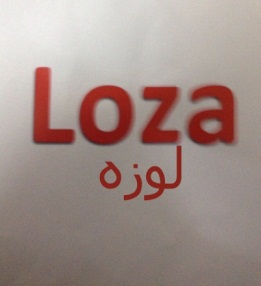 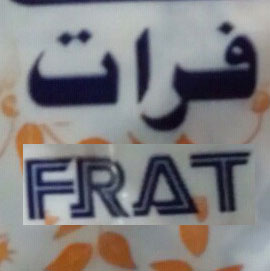 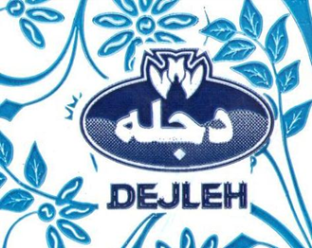 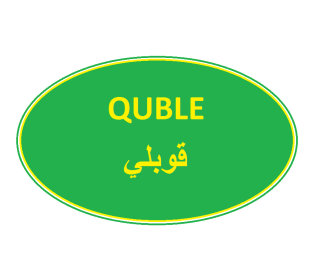 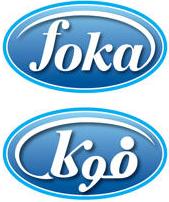 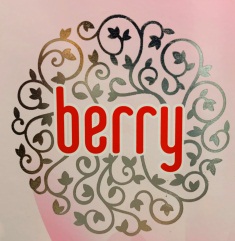 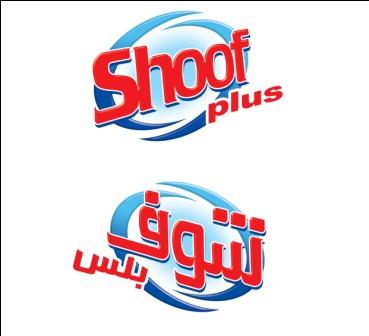 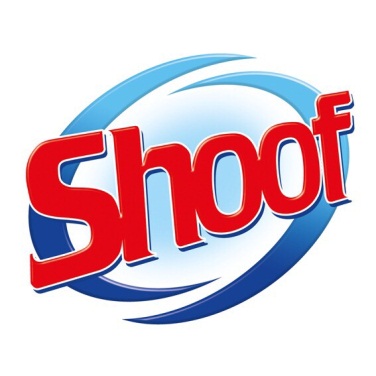 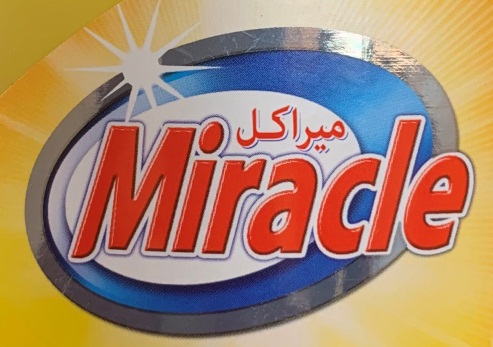 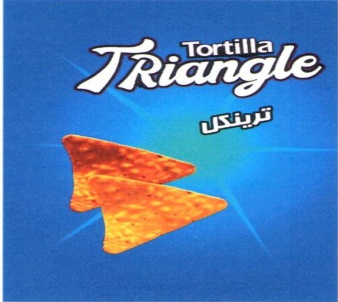 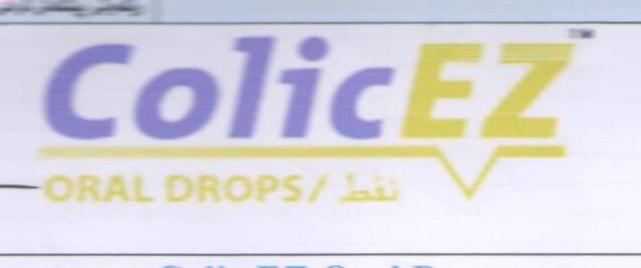 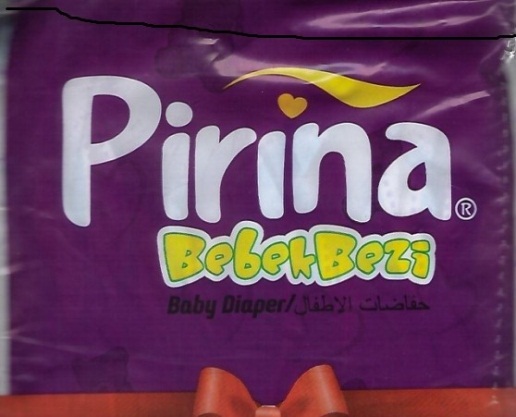 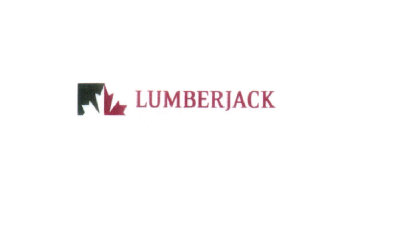 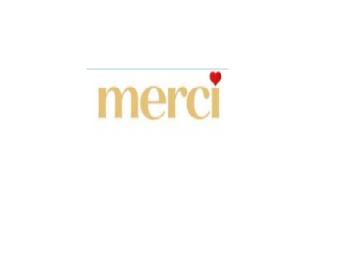 ذمارةى لاثةرِةىبلاَوكراورقم تسلسل النشرةذمارةى فايلرقم فايلرِيَكةوتى ثيَشكةش كردنى  داواكارىتاريخ تقديم الطلبخاوةنى هيَمامالك العلامةهيَماى بازرطانىالعلامة التجاريةثؤلصنف69592/2/2020كؤمثانيايي:(ئةفرةند) بؤ بازرطانىشركة ::(ئةفرةند) لتجارة العامةAFRAND  ئةفرةند3-أ,ب,29-و,ز,ح,30-ب,د,ه,ح,ي,ص,ر,ف69602/2/2020عيادةى (د.عمر منقذ محمد)Omar Dagher42-ج69612/2/2020كؤمثانى:  Reckitt &colman  (overseas ) Health Limited     DETTOL3-أ,ب,ج,د,5-أ,ج,د,و,21-أ,ب,ج69623/2/2020كؤمثانيايي:(KOCAELI  (شركة : (KOCAELI  (PAULMARK25-ب,ه,35-ب,ج 6963 4/2/2020كؤمثانيايي:A.C.H.ICVE DIS TICARET LIMITED SIRKETIشركة : ( A.C.H.ICVE DIS TICARET LIMITED SIRKETIهمسه hemsa29-ا,ب,د,ه,و.ز,ح,30-ل,م,ن,س,ع,ف,ص,ق,ر69644/2/2020كؤمثانيايي:الرنيم شركة : الرنيملعيونك LAYOONAK30-ح,31-أ669654/2/2020كؤمثانيايي:دانوب شركة : دانوبماسى Masi 2-أ,ب,ج,د69664/2/2020كؤمثانيايي: فيان ليمتدشركة : فيان ليمتدSENATOR3469674/2/2020كؤمثانيايي: KERVAN GIDA SANATI VE TICARET ANONIM SIRKETIشركة : KERVAN GIDA SANATI VE TICARET ANONIM SIRKETIBEBETO30-أ,ب,ج,د,ح,ط,ي,ك,ل,م,ق69684/2/2020كؤمثانيايي:KM KUMSAN VINC SISTEMLERI SANAYI VE TICARET ANONIM SIRKETI شركة : KM KUMSAN VINC SISTEMLERI SANAYI VE TICARET ANONIM SIRKETKM KUMSAN7-أ,ب69694/2/2020كؤمثانيايي: ALTUNKAYA INSAAT NAKLIYAT GIDA TICARET ANONIM SIRKETIشركة : ALTUNKAYA INSAAT NAKLIYAT GIDA TICARET ANONIM SIRKETIpullito3-ج,5-أ,16-أ69704/2/2020كؤمثانيايي: ALTUNKAYA INSAAT NAKLIYAT GIDA TICARET ANONIM SIRKETIشركة : ALTUNKAYA INSAAT NAKLIYAT GIDA TICARET ANONIM SIRKETIbezzi3-ج,5-أ,16-أ69714/2/2020كؤمثانيايي:Aytac Gida Yatirim Sanayi ve Ticaret Anonim Sirketi شركة Aytac Gida Yatirim Sanayi ve Ticaret Anonim Sirketiaytac29-أ,ب,ج,د,ه,و,ز69724/2/2020كؤمثانيايي: S.C.BIOFARM S.A. شركة : : S.C.BIOFARM S.A. CAVIT5-أ,ب69734/2/2020كؤمثانيايي: S.C.BIOFARM S.A. شركة : : S.C.BIOFARM S.A. BIOFARM5-أ,ب+69744/2/2020كؤمثانيايي: S.C.BIOFARM S.A. شركة : : S.C.BIOFARM S.A. HERBAFLU5-أ,ب69754/2/2020كؤمثانيايي: SHENZHEN SMOORRE TECHNOLOGY  LIMITEDشركة : SHENZHEN SMOORRE TECHNOLOGY  LIMITEDFEELM inside34- أ,ب,ج,د,ه,و69764/2/2020كؤمثانيايي  SOFTRETAIL SARL:. شركة : SOFTRETAIL SARL:. DIAMANTINE ديامنتين25-أ,ب,ج,د,ه,و69774/2/2020كارطة :المذاق الطيب لانتاجمعمل :  المذاق الطيب لانتاجديالا30-ح,31-أ69784/2/2020كؤمثانيايي: S.C.BIOFARM S.A. شركة : : S.C.BIOFARM S.A. BIOLAND5-أ,ب69794/2/2020كؤمثانيايي: (لألئ المرزوق ) للتجارة العامةشركة : : (لألئ المرزوق )LAVA4أ-31و69804/2/2020SIMIT SARAYISIMIT SARAY WORLDS FAVOURITE BAKERY CAFE29أ-ب-ج-د-ه-و-ز-ح-30أ-ب-د-ج-ه-و-ز-ح-ط-ي-ك-ل-م-ن-س-ع-ف-ص-ق-ر-42أ-ب69814/4/2020General Sanitary , S.L.U.T G THERMOGENERAL9أ69824/2/2020شركة الرنيمعلى عيني30ح-31أ69834/2/2020ALMUQARRAM AUTO SPARE PARTSasimco12ب69844/2/2020كؤمثانيايي: SHENZHEN SMOORE TECHNOLOGY LIMITEDشركة : FEELM 34-أ,ب,ج,د,ه,و69854/2/2020كؤمثانيايي: BMJ INDUSTRIES FZ-LLCسركة: BMJ INDUSTRIES FZ-LLCMARBID34-أ,ب,ج,د,ه,و69864/2/2020كؤمثانيايي: AR KAGIT SANAYI VE TICARET LIMITED SIRKETIشركة: AR KAGIT SANAYI VE TICARET LIMITED SIRKETIpapilion3-أ,ب,ج,د,16-أ,ب,ج,ي69874/2/2020بازرطان :خليل عبو مرزاالتاجر: خليل عبو مرزاطوران جينيريَتؤر  GORAN  GENERATOR7- أ,ب,ج69885/2/2020كؤمثانيايي: الرنيم شركة : الرنيمكروان الفضي30-ح,31-أ69896/2/2020كؤمثانيايي:ليدر بيتفود  شركة :  ليدر بيتفود  Reflex31-و69906/2/2020كؤمثانيايي: ناشد اخوان شركة : ناشد اخوانناشد اخوان30-ط69916/2/2020كؤمثانيايي: ناشد اخوان شركة : ناشد اخوانNACHED FRERES30-ط69926/2/2020كؤمثانيايي: ناشد اخوان شركة : ناشد اخوانناشد اخوان  NACHED FRERES30-ط69935/2/2020كؤمثانيايي :لوناشركة : لوناJAYS29-ز,31-أ69945/2/2020كؤمثانيايي :سيدروسشركة :سيدرؤسAKAD NANO34-أ,ب,ج,د,ه,و69955/2/2020بازرطان :جمال جلال محمودالتاجر: جمال جلال محمودOSCAR34-أ,ب,ج,د,ه,و669965/2/2020بازرطان : سردار عبدالرحمن رسولالتاجر: سردار عبدالرحمن رسولSOZYAR16-أ69975/2/2020بازرطان : سردار عبدالرحمن رسولالتاجر: سردار عبدالرحمن رسولAstera مناديل16-أ69989/2/2020بازرطان محمد احمد عليالتاجر محمد احمد عليReta3أ-ب699910/2/2020كؤمثانياي جبال شركة جبالJIBAL mobile9ه-ح700010/2/2020كؤمثانياي sky zoneشركة sky zoneSky zone9ه-ح700110/2/2020كؤمثانياي جبال شركة جبالJibal zone9ه-ح700210/2/2020كؤمثانيا golden flavorشركة  golden flavorprince33أ-ب-ج700312/2/2020كارطةي سهل عمان معمل سهل عمانطيف-  Taif3أ-ب-ج700412/2/2020قاوةخانةي مةلمقهى مةلM  cafe42أ700513/2/2020كارطةي زيرمعمل زيرYes TAKO29ز700613/2/2020كارطةي زيرمعمل زيربةليَ تاكو29ز700716/2/2020كارطةي DAILY SMOKEمعمل  DAILY SMOKEمعسل مرجان – MOLASSES MARJAN35ب-ج-34أ700816/2/2020كارطةي DAILY SMOKEمعمل DAILY SMOKEMOLASSES JAWAHERB معسل جواهير35ب-ج-34أ700916/2/2020بازرطان اراس يرهان عبد الحميدالتاجر اراس يرهان عبد الحميدBLOTO34701017/2/2020KAR PORSELEN SAN b bonna premium porcelain  مع الشكل21أ701118/2/2020كارطةي بة ضيَذمعمل  بة ضيَذتازة TAZA  مع الشكل29ج-ه-و-ز-ح-30د-ه-ح- -ك-ل-ن-31أ701219/2/2020TOYOTA JIDOSHA KABUSHIKI KAISHAVELOZ 12أ-ب701319/3/2020بازرطان هيثم مجيد حميد  التاجر هيثم مجيد حميدرامز Ramz  محمي مع الشكل3أ-ب-ج-د701418/2/2020كؤمثانياي خةرمانشركة خةرمانبرنجي كوردستان- رز كوردستان30ه701520/2/2020بازرطان رسول عمر شخصة/ عثمان محمد وسمانالتاجر  رسول عمر شخصة/ عثمان محمد وسمانCHI CHI    29ب-ز-31أ701620/2/2020بازرطان رسول عمر شخصة/ عثمان محمد وسمانالتاجر  رسول عمر شخصة/ عثمان محمد وسمانChichi las29ب-ز-31أ701717/2/2020كؤمثانياي برهانشركة برهانBAFRAW - بفراو29ه701817/2/2020كؤمثانياي برهانشركة برهانالهان29ه701917/2/2020كؤمثانياي برهانشركة برهانشيرةمةني سنة - SNA29ه702017/2/2020نوسينطةي TriBazzarمكتب  TriBazzarTriBazzar35ب-ج-38أ702118/2/2020بازرطان حبيب محمود صالحالتاجر حبيب محمود صالحبرنج داريوش30ه202217/2/2020كؤمثانياي عثمان مجيد احمد حسنشركة  عثمان مجيد احمد حسنشاهةنط- SHAHANG35ب-ج702317/2/2020كارطةي ئالينمعمل ئالينGOLY ROZH30س-ع-ف-ص-ر-3أ-ب702418/2/2020Mission Beverage LimitedI B C32ب-ج702518/2/2020تو نو ( اوف شور) ش.م.لتونو TONO32أ-ب-ج702619/2/2020Colgate – Palmolive Copanyشكل3د702718/2/2020Pepsi Co , I ncصن بايتس فيها الخير30ح-ط702820/2/2020بازرطان بكر طالب اسماعيلالتاجر بكر طالب اسمايعيMelody3أ-ب-16أ702924/2/2020كؤمثانياي كرونجيشركة كرونجيفاير بول FIRE BALL32ب-ج703024/2/2020السيد قيليجوسي بيوتي JUICY BEZUTY3ج703124/2/2020كارطةي لافلوكس الصناعية- احمد عطايامعمل  لافلوكس الصناعية- احمد عطاياYAMAMA يمامة29أ-ب-ج-د-ه-و-ز-ح-30أ-ب-ج-د-ه-و-ز-ح-ط-ي-ك-ل-م-ن-س-ع-ف-ص-ق-ر-31أ-ب-ج-د-ه-و-ز-32أ-ب-ج703224/2/2020ALTUNOZ ITHALAT IHRACAT SANAYI Mama tea مكتوبة بطريقة مميزة بالالوان30ب-35أ703324/2/2020كؤمثانياي ناشد الاخوان شلركة ناشد الاخوانNached Bros ناشد اخوان مع الرسم30ط703424/2/2020كؤمثانياي الشرقيةشركة الشرقيةSUPERMIX19أ703524/2/2020بازرطان انمار ناظم رشيدالتاجر انمار ناظم رشيدLamour - لامور3أ-ب-16أ703624/2/2020كؤمثانياي IRAQ GATESشركة  IRAQ GATESIGCC35ب-ج-37أ-36د703723/2/2020بازرطان اراس برهان عبد الحميدالتاجر اراس يرهان عبد الحميدDOLPHIN34703823/2/2020بازرطان هةذار حمة غريب التاجر  هةذار حمة غريب ئاوديَر - AWDER30ه703923/2/2020بازرطان مهظان محمد عمرالتاجر  مهظان محمد عمررالي – juice Raly32ب704026/2/2020GEOX S.P.AGEOX3ب-ج-18أ-ب-ج-25ب-ه-و704126/2/2020كارطةي فاش العراقيمعمل فاش العراقيFASH IRAQI- فاش العراقي2ج-د-3ج704226/2/2020كؤممثانياي نازارشركة نازارPriya مع الشكل29ب-ز-30ص-ر704326/2/2020كومثانياي ECO SOLUTIONS شركة ECO SOLUTIONECO SOLUTIONS35ب-ج704426/2/2020كومثانياي ECO SOLUTIONS شركة ECO SOLUTIONECO COLOUR16ج-د-ز704526/2/2020كؤمثانياي بيتاشركة بيتاSAID MAJED مع الشكل30ط704626/2/2020كؤمثانياي بيتاشركة بيتاKalite 30ح704720/2/2020Pernod RICRD WINEMAKE PTY LTDJACOB S CREEK33أ-ب-ج704820/2/2020Geo-Poland Sp zooMAMI LAC5أ-ب-29ه704920/2/2020SHERATON International IP, LLCS    35أ-ب-ج-36ب-ج-د-42أ-ب-ج-ح-ط705020/2/2020KIA MOTORS CORPORATIONCADENZA12أ705120/2/2020 كؤمثانياي السعودية شركة السعوديةتسالي Tasali29أ-ب-ج-د-ه-و-ز-ح70521/3/2020كؤمثانياي REGIONAL FOODSشركة REGIONAL FOODVin + الشكل3أ-ب-ج70531/3/2020كؤمثانياي :الوزيرشركة :الوزيرستار  Star 3- أ ,ب70541/3/2020كؤمثانياي :الوزيرشركة :الوزيرستار  لاش   Starlash3- أ,ب70552/3/2020كؤمثانياي :زين سناكس شركة : زين سناكسessencis30- ص70562/3/2020بازرطان :حسين علي حسنالتاجر: حسين علي حسن GURK870572/3/2020بازرطان : سعدى مشير جبرائيلالتاجر: سعدى مشير جبرائيلSAFAR OMARI8-9-1170582/3/2020كؤمثانياي:   SUN LIGHTشركة SUN LIGHTTISHK ROZH 1170593/3/2020كؤمثانياي:  زهور الريف    شركة: زهور الريف    SANA   سانا 3-أ,ب70604/3/2020كؤمثانياي:الوزيرشركة: الوزيرEZTRA اكسترا3-أ,ب70614/3/2020كؤمثانياي:الوزيرشركة: الوزيرمذهل  Mzhil3-أ,ب70624/3/2020كارطة:سابك لانتاج انابيبمعمل: سابك لانتاج انابيبالبروج17-د70634/3/2020كارطة:سابك لانتاج انابيبمعمل: سابك لانتاج انابيبRAK therm17-د70644/3/2020كارطة:سابك لانتاج انابيبمعمل: سابك لانتاج انابيبFLO PLast17-د70654/3/2020كؤمثانياي:احمد ستار رضاشركة: احمد ستار رضاHARWALPLUS970664/3/2020كؤمثانياي:احمد ستار رضاشركة: احمد ستار رضاHARWALLIGHT1170674/3/2020كؤمثانياي:احمد ستار رضاشركة: احمد ستار رضاRHARWALCOM11+970684/3/2020KIA MOTORS CORPORATIONKIA مع الشكل12أ-ب70694/2/2020KIA MOTORS CORPORATIONKIA مع الشكل37ب-ج70704/2/2020KIA MOTORS CORPORATIONKIA مع الشكل35أ-ب-ج70714/3/2020KIA MOTORS CORPORATIONKIA مع الشكل4أ-ب-د70724/3/2020KIA MOTORS CORPORATIONKIA مع الشكل3أ-ب-ج70734/3/2020KIA MOTORS CORPORATIONKIA مع الشكل9أ-ب-ج-ه-و-ز-ح70748/3/2020KIA MOTORS CORPORATIONKIA مع الشكل7أ-ج70758/3/2020KIA MOTORS CORPORATIONKIA مع الشكل11أ-ب-ج-د-ه-و-ز-ح-ط70768/3/2020Regency TaesHYLEYS30ب70778/3/2020KIA MOTORS CORPORATIONKIA مع الشكل11أ-ب-د-ه70789/3/2020كؤمثانياي مدينة الغذاءشركة  مدينة الغذاءAKLUNA29ب-29ز-31أ70799/3/2020كؤمثانياي مدينة الغذاءشركة  مدينة الغذاءثمارنا29ب-29ز-31أ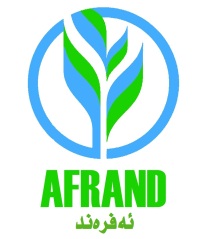 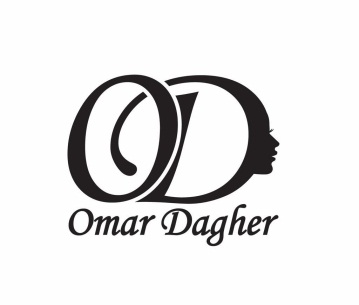 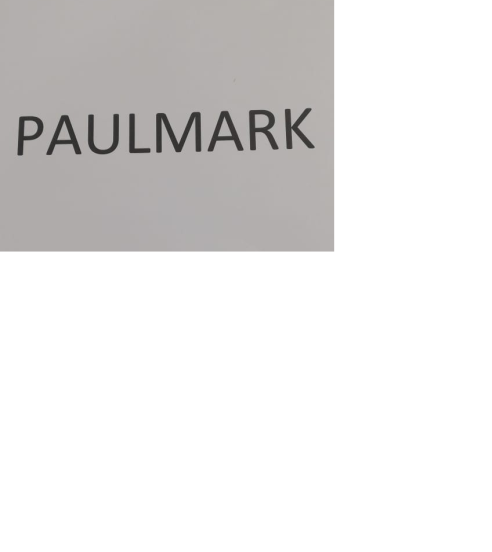 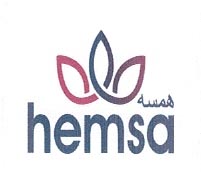 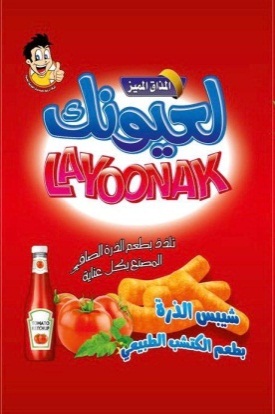 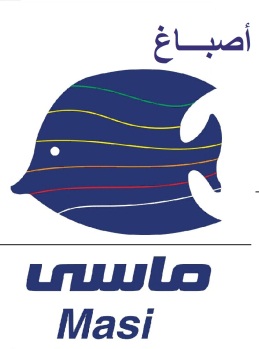 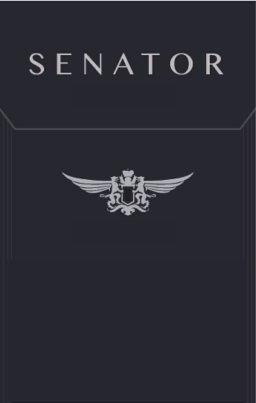 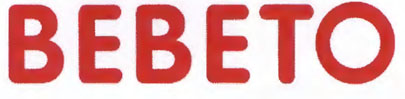 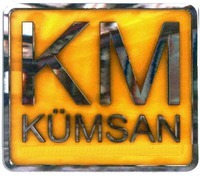 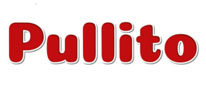 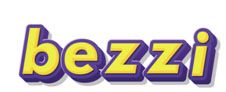 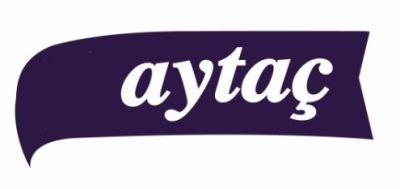 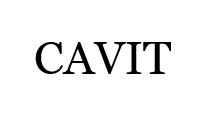 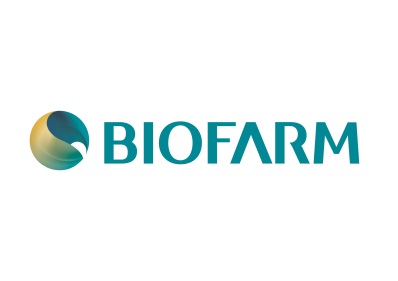 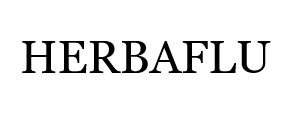 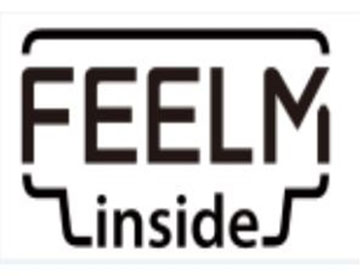 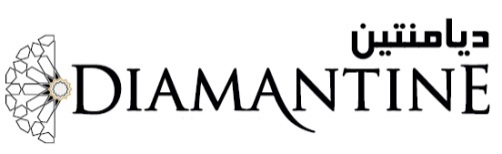 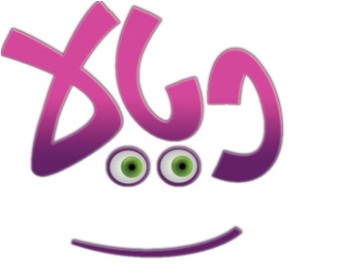 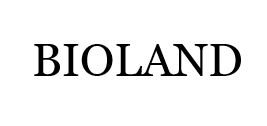 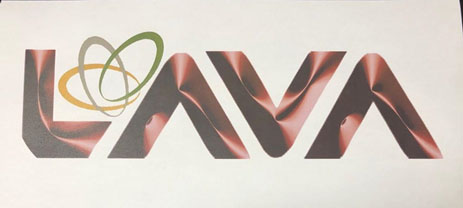 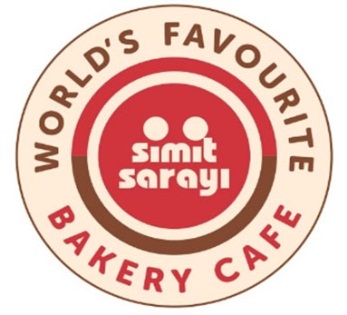 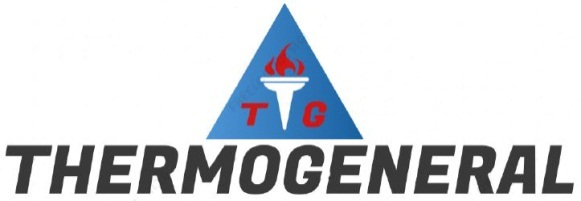 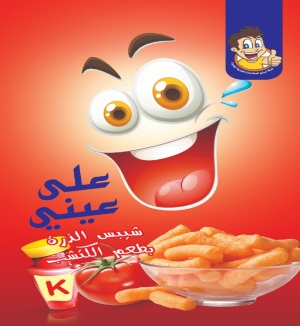 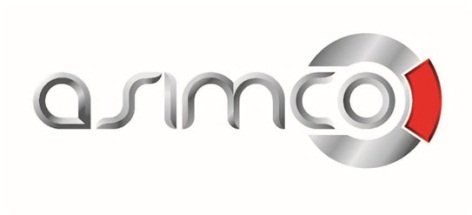 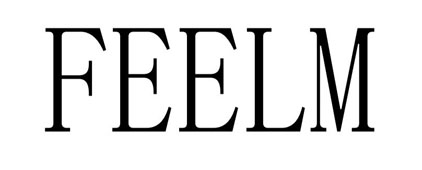 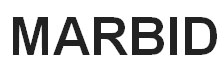 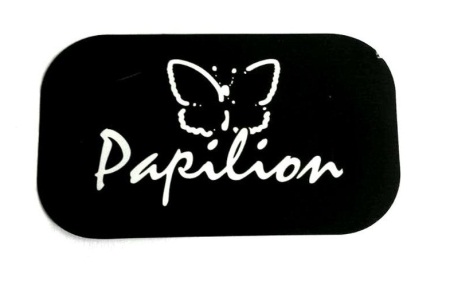 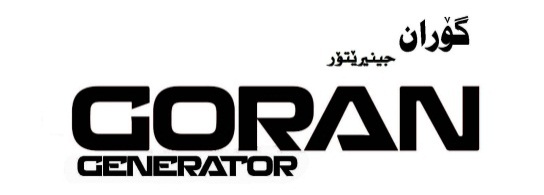 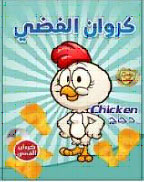 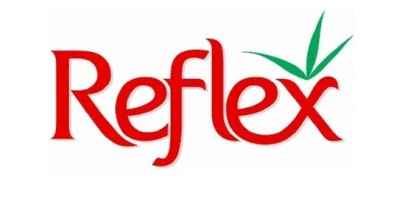 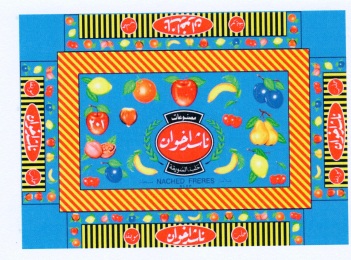 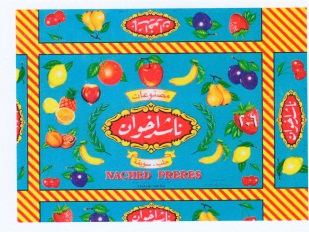 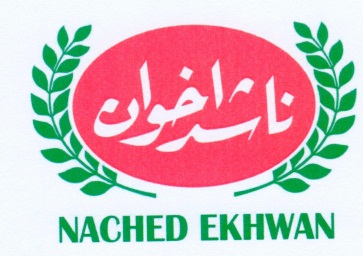 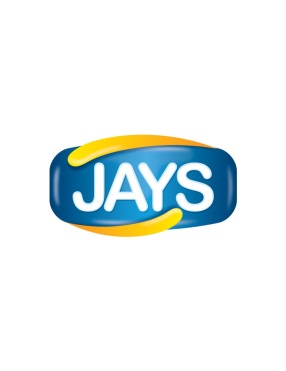 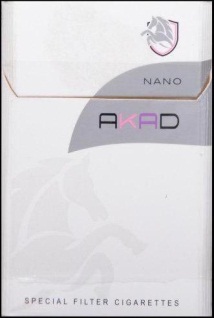 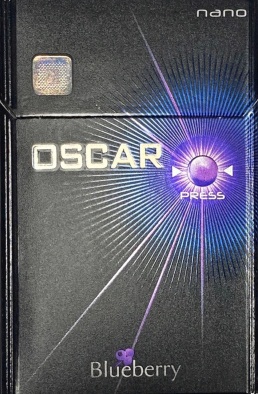 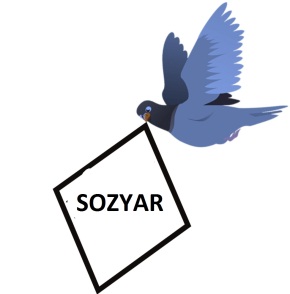 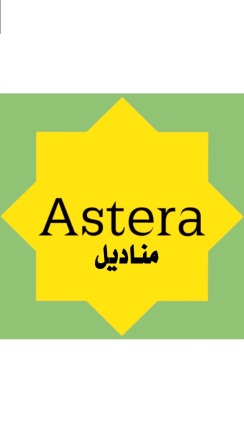 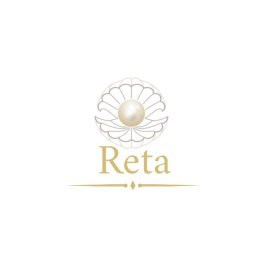 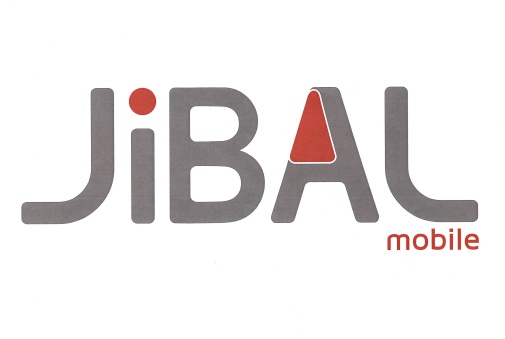 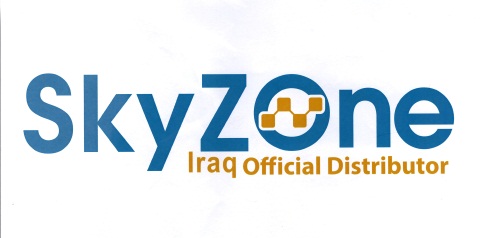 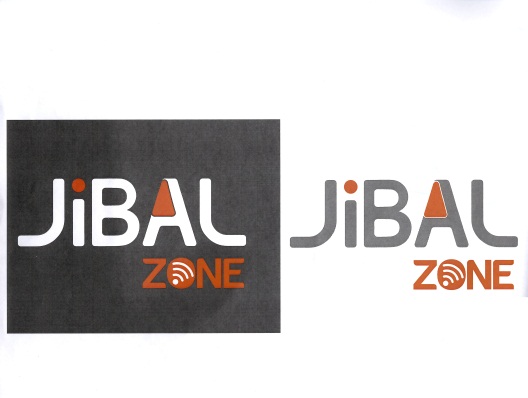 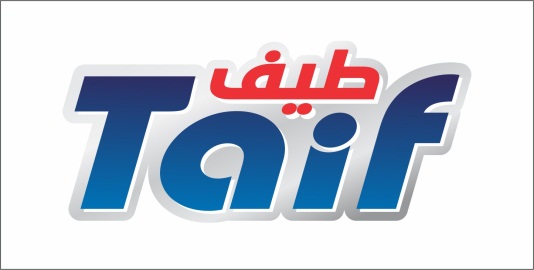 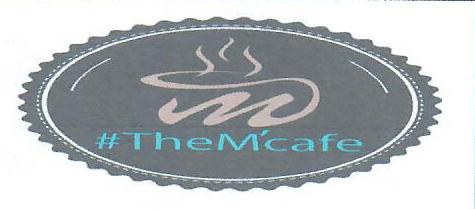 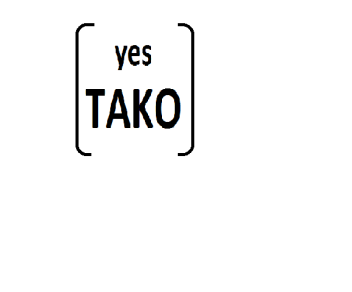 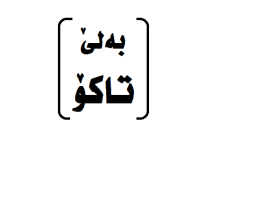 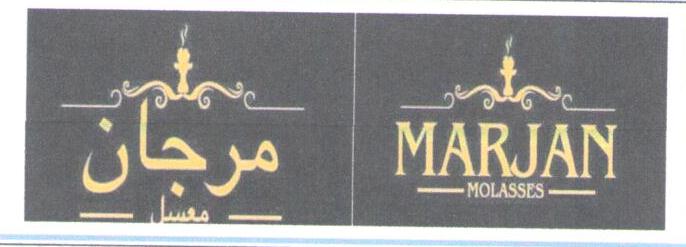 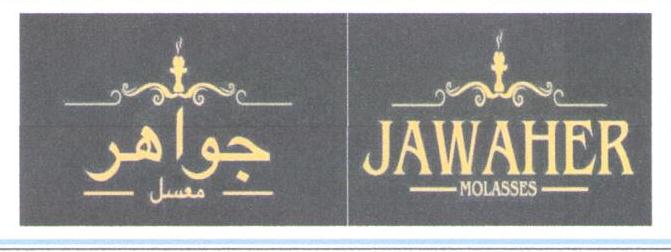 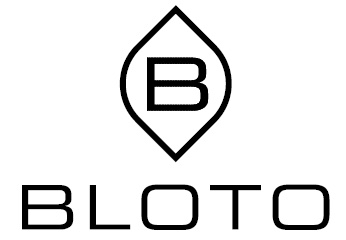 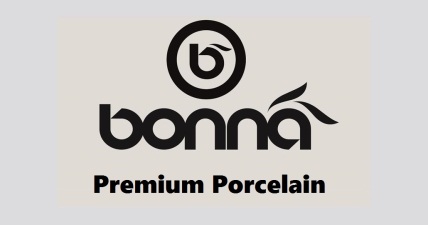 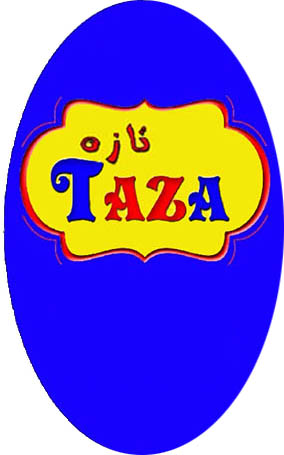 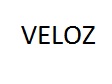 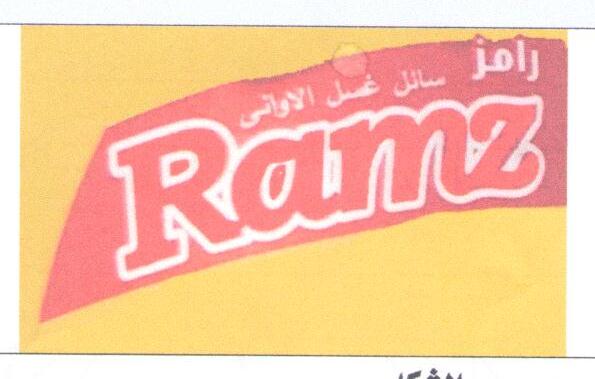 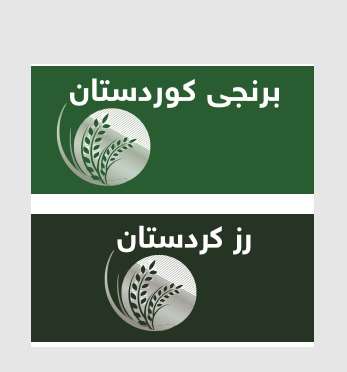 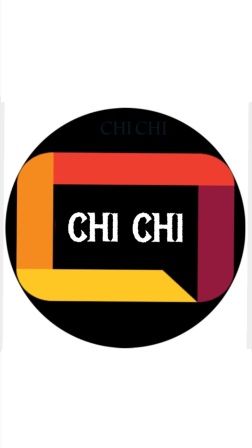 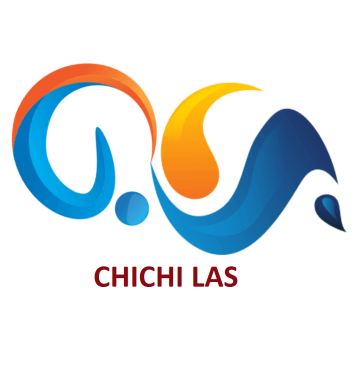 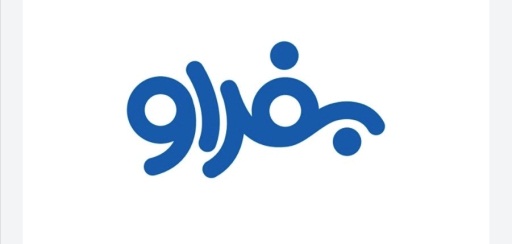 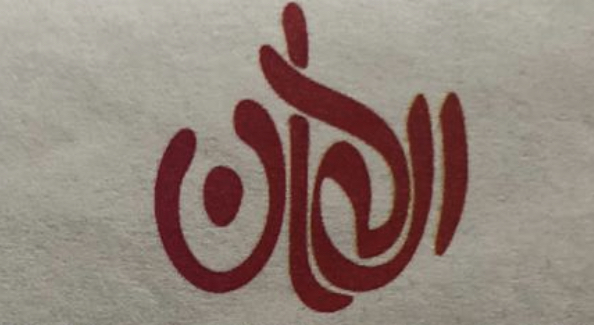 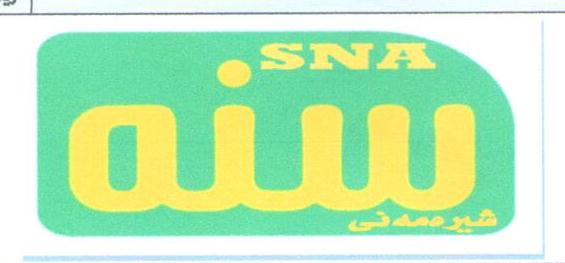 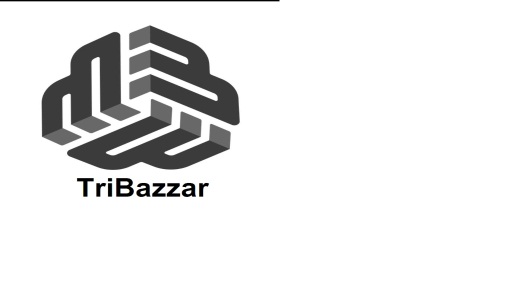 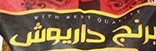 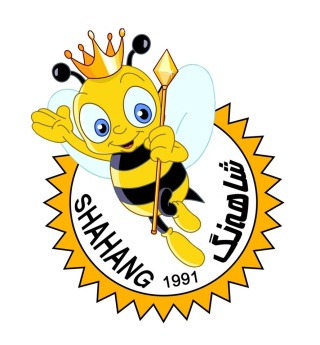 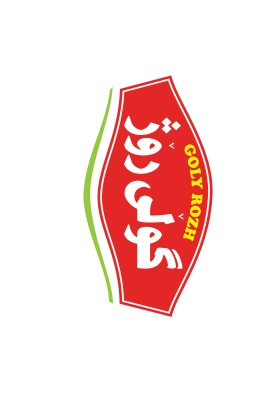 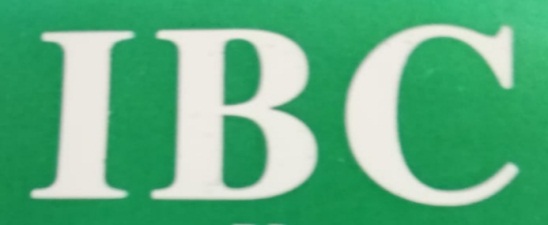 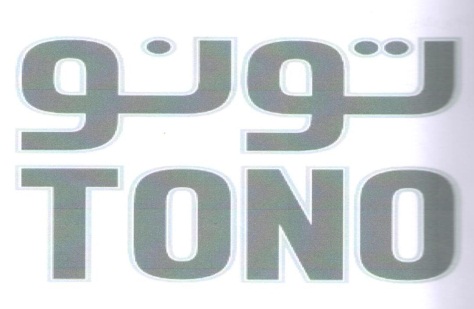 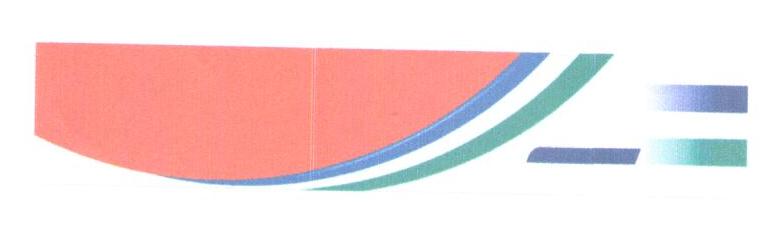 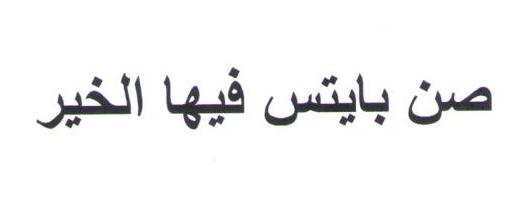 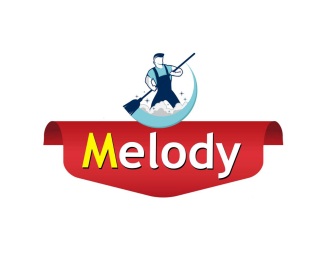 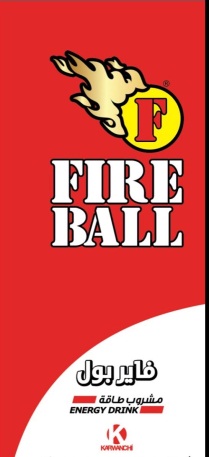 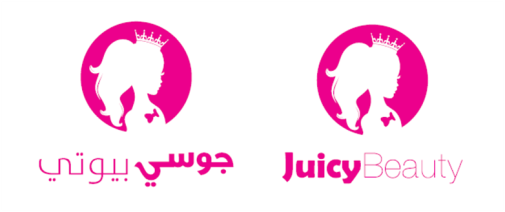 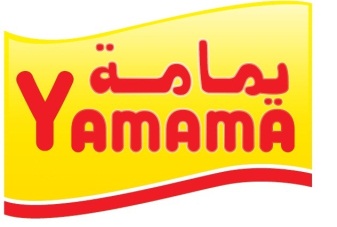 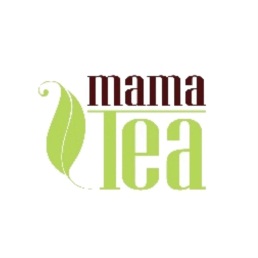 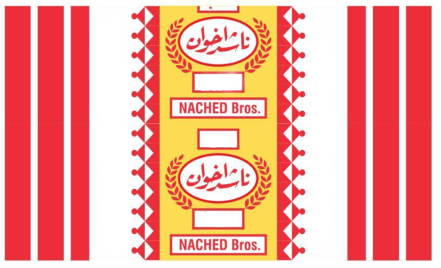 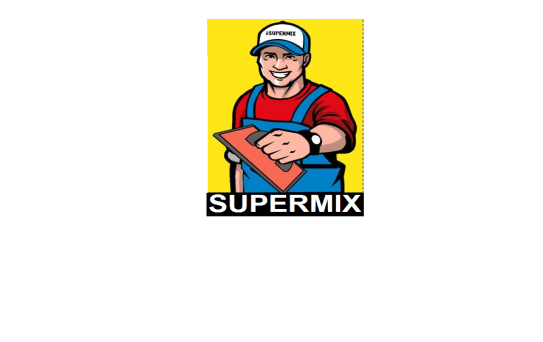 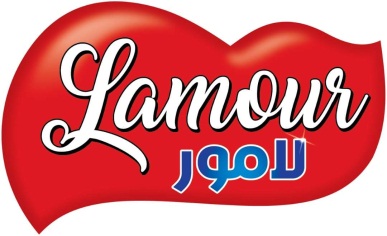 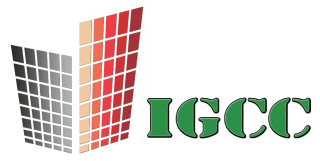 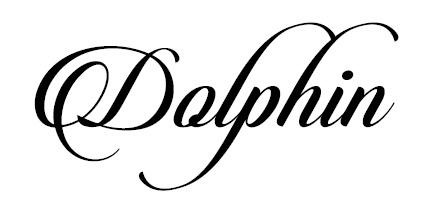 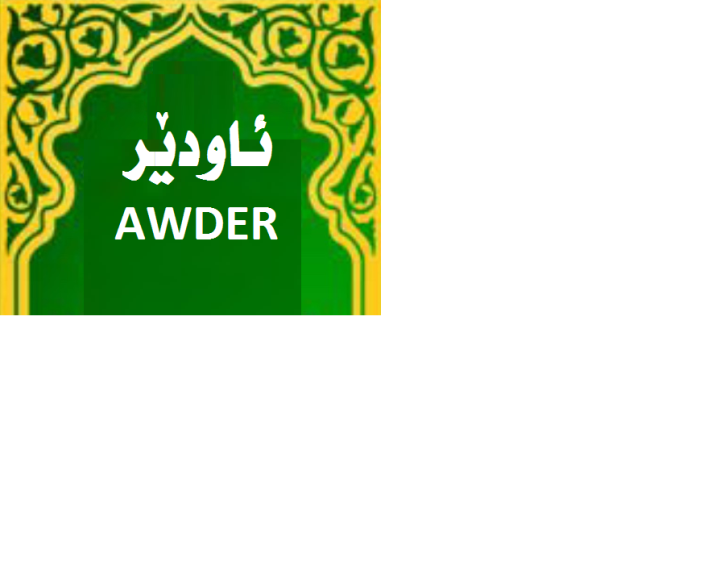 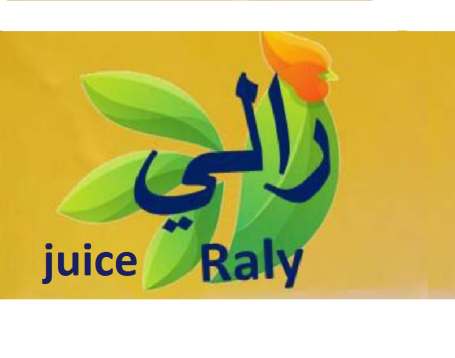 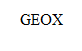 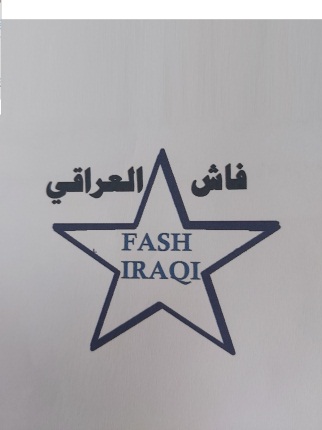 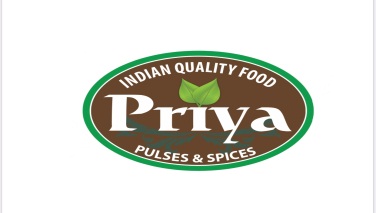 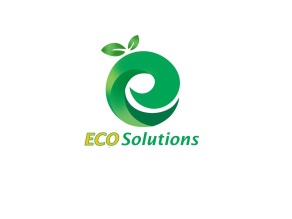 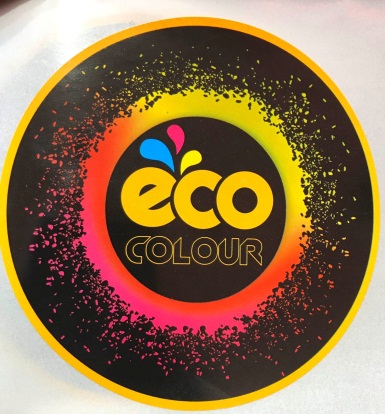 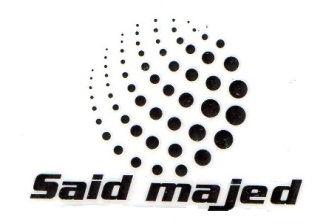 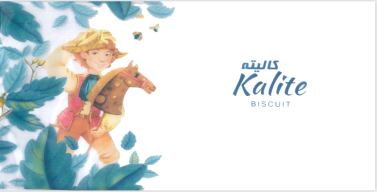 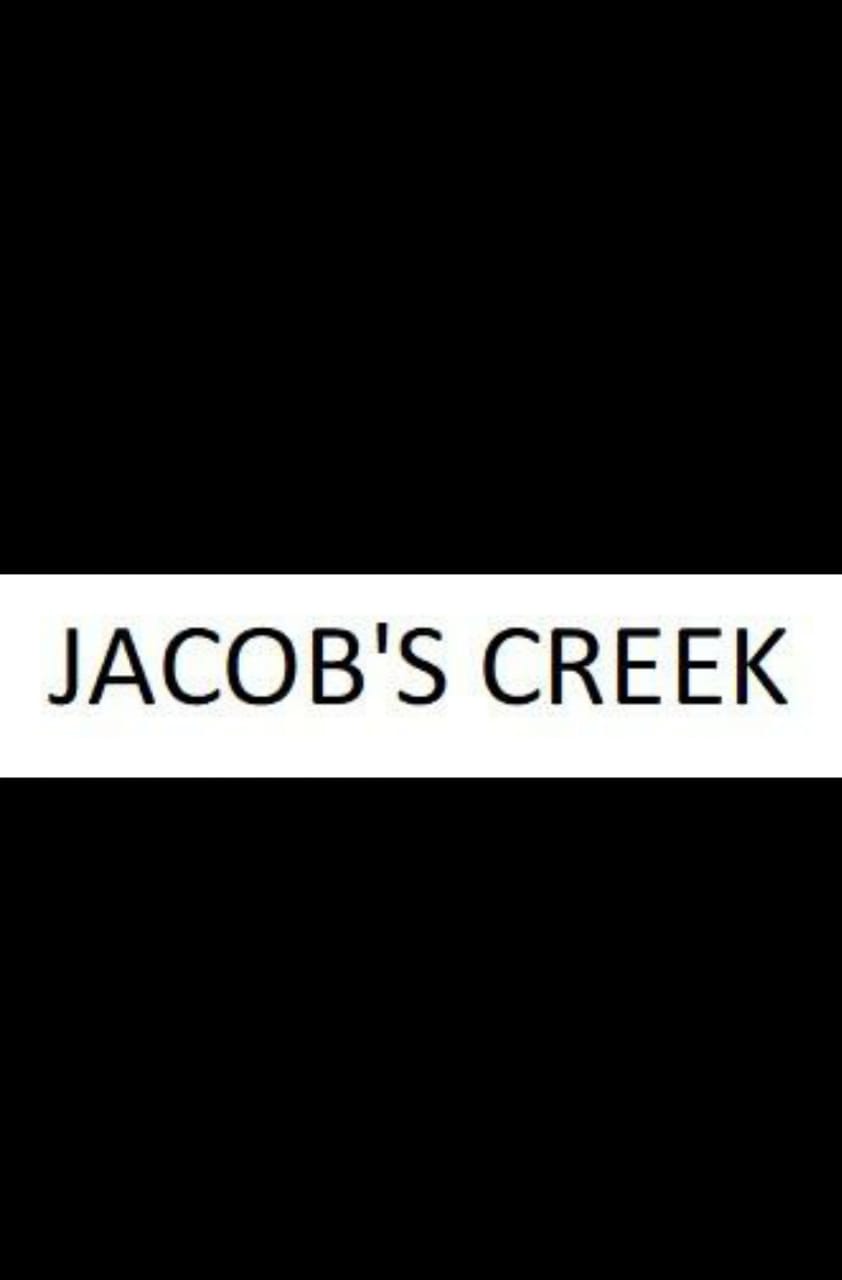 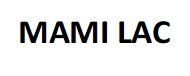 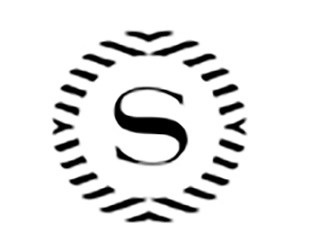 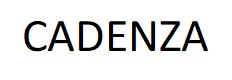 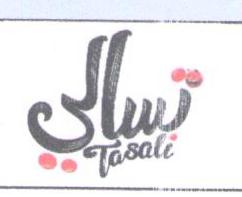 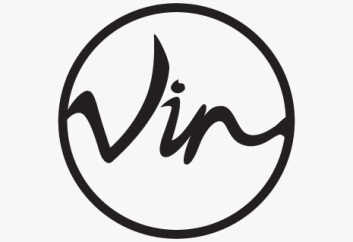 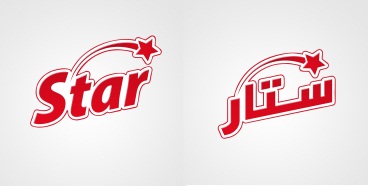 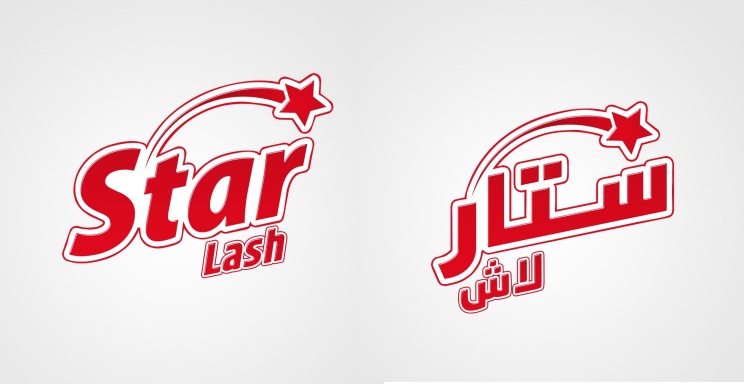 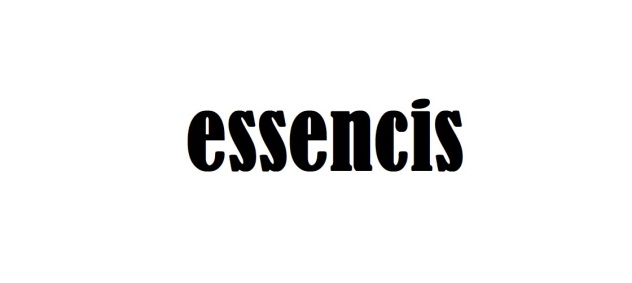 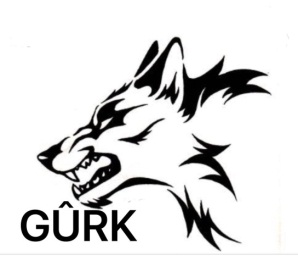 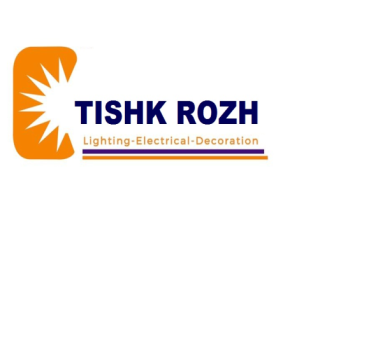    SAFAR OMARI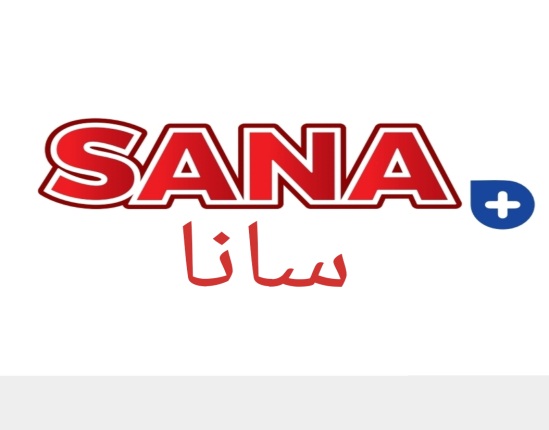 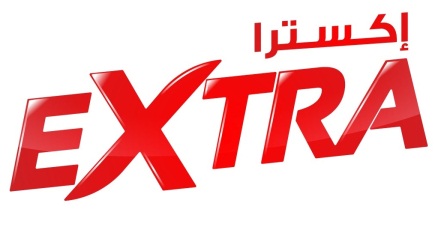 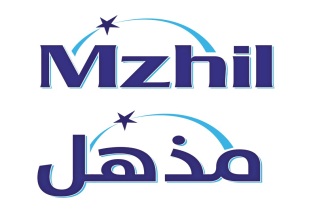 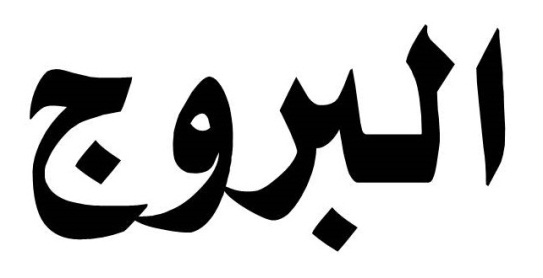 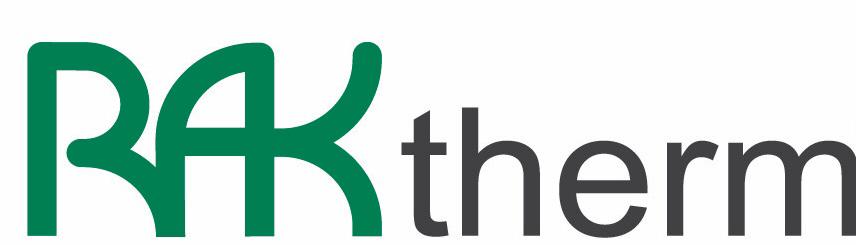 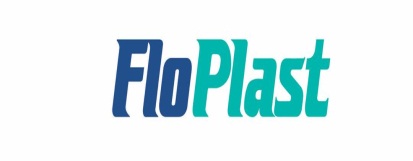 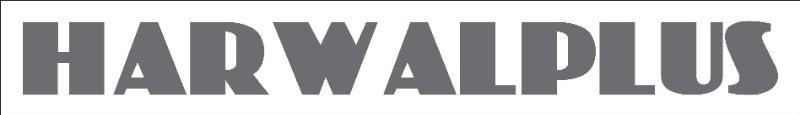 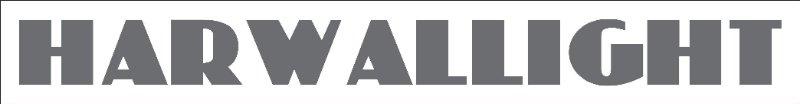 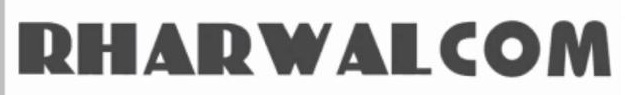 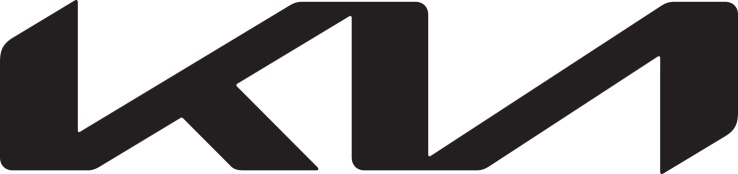 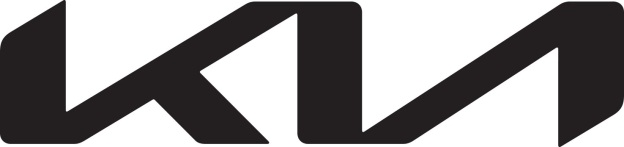 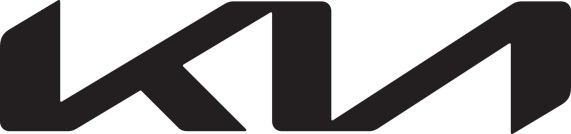 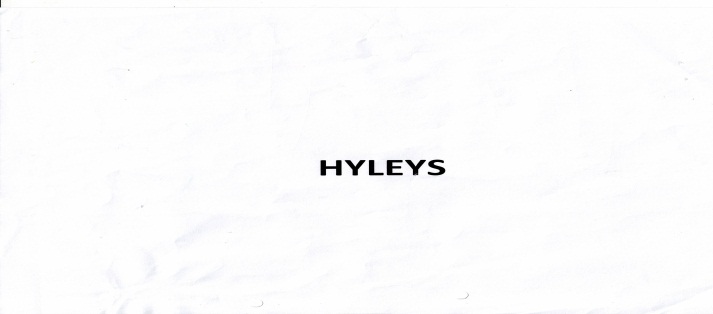 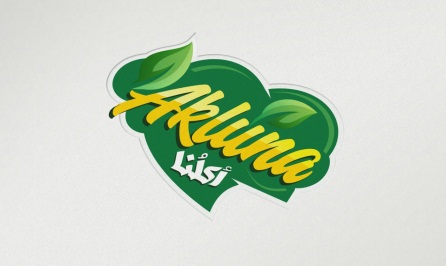 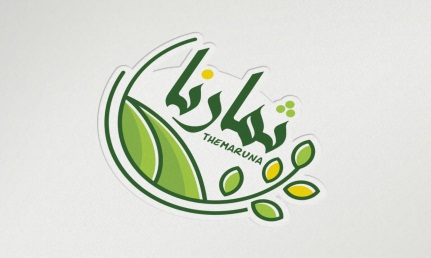 